СОДЕРЖАНИЕ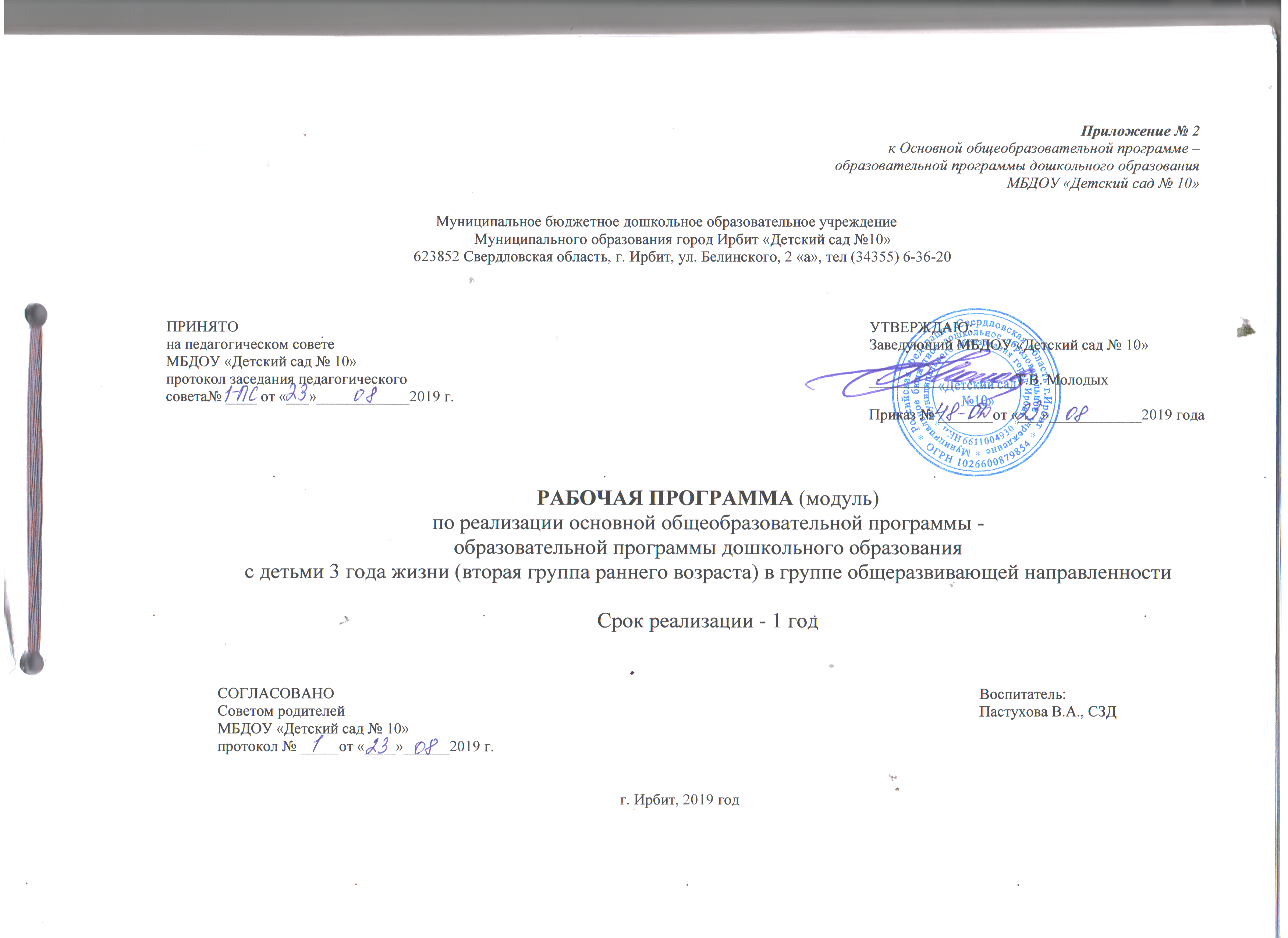 Обязательная часть 1. ЦЕЛЕВОЙ РАЗДЕЛ1.1. Пояснительная запискаРабочая программа реализуется в Муниципальном бюджетном дошкольном образовательном учреждении Муниципального образования город Ирбит «Детский сад № 10» (далее - ДОУ) в группе общеразвивающей направленности 3 года жизни. Рабочая программа разработана в соответствии с Основной общеобразовательной программой - основной образовательной программой дошкольного образования и направлена на разностороннее развитие детей, с учетом их возрастных особенностей, на основе индивидуального подхода к детям и специфичных для детей дошкольного возраста видов деятельности. Рабочая программа реализуется в соответствии со следующими нормативными документами:- Федеральным законом от 29.12.2012 г. № 273 - ФЗ «Об образовании в РФ»;- Федеральным государственным образовательным стандартом дошкольного образования (Приказ Министерства образования и науки РФ от 17 октября 2013 г. № 1155);- Приказом Министерства образования и науки РФ № 1014 от 30 августа 2013 года об утверждении порядка организации и осуществления образовательной деятельности по основным общеобразовательным программам – образовательным программам дошкольного образования;- СанПиН 2.4.1.3049-13 «Санитарно - эпидемиологические требования к устройству, содержанию и организации режима работы дошкольных образовательных организаций». (Постановление Главного государственного санитарного врача Российской Федерации от 15 мая 2013 г. N 26 г. Москва); - Образовательной программой дошкольного образования муниципального бюджетного дошкольного образовательного учреждения Муниципального образования город Ирбит «Детский сад № 10»;- С учётом примерной общеобразовательной программы дошкольного образования «От рождения до школы»/Под ред. Н. Е. Вераксы, Т. С. Комаровой, М. А. Васильевой - обязательная часть рабочей программы, ПРИМЕРНАЯ ПАРЦИАЛЬНАЯ ОБРАЗОВАТЕЛЬНАЯ ПРОГРАММА ДЛЯ ДЕТЕЙ РАННЕГО ВОЗРАСТА (1-3 ГОДА) «ПЕРВЫЕ ШАГИ» Смирнова Е.О., Галигузова Л.Н., Мещерякова С.Ю.Методологическими основами реализации Программы является культурно - историческая теория Л.С. Выготского и системно - деятельностный подход А.Н. Леонтьева, чьи положения были использованы при разработке Примерной программы, в реализации Программы.Для гибкости образовательного процесса Программа обладает обобщенным универсальным характером, содержащая общие модели, идеологию, принципы построения образовательного процесса.Программа включает три основных раздела: целевой, содержательный и организационный, в каждом из которых отражается обязательная часть и часть, формируемая участниками образовательных отношений.В образовательном процессе Программа выполняет несколько функций.Во-первых, служит механизмом реализации стандартов и примерной программы, указывает способ достижения содержащихся в них целевых ориентиров дошкольного образования.Во-вторых, она является основой для осуществления контроля и коррекции образовательного процесса в ДОУ, как самим педагогам, так и проверяющим органом.Продолжительность пребывания детей в ДОУ - 10,5-часовое пребывание по пятидневной рабочей неделе с 07.30 до 18.00 часов, исключая выходные и праздничные дни. Режим работы ДОУ установлен в соответствии с потребностью семьи, объемом решаемых задач образовательной деятельности, возможностей бюджетного финансирования - пятидневная рабочая неделя, выходные дни - суббота и воскресенье, праздничные дни.Программа реализуется на государственном языке Российской Федерации - русский.Цель и задачи реализации Программы Цель: создание благоприятных условий для полноценного проживания каждым ребенком периода дошкольного детства, для всестороннего развития психических и физических качеств с учетом его возрастных и индивидуальных особенностей в целях формирования основ базовой культуры личности и подготовки к жизни в современном обществе, формирования предпосылок к учебной деятельности.Задачи:- охрана и укрепление физического и психического здоровья детей, в том числе их эмоционального благополучия;- обеспечение равных возможностей для полноценного развития каждого ребенка в период дошкольного детства независимо от места проживания, пола, нации, языка, социального статуса;- создание благоприятных условий развития детей в соответствии с их возрастными и индивидуальными особенностями, развитие способностей и творческого потенциала каждого ребенка как субъекта отношений с другими детьми, взрослыми и миром;- объединение обучения и воспитания в целостный образовательный процесс на основе духовно-нравственных и социокультурных ценностей, принятых в обществе правил и норм поведения в интересах человека, семьи, общества;- формирование общей культуры личности детей, развитие их социальных, нравственных, эстетических, интеллектуальных, физических качеств, инициативности, самостоятельности и ответственности ребенка, формирование предпосылок учебной деятельности;– формирование социокультурной среды, соответствующей возрастным и индивидуальным особенностям детей;– обеспечение психолого-педагогической поддержки семьи и повышение компетентности родителей (законных представителей) в вопросах развития и образования, охраны и укрепления здоровья детей;– обеспечение преемственности целей, задач и содержания дошкольного общего и начального общего образования.Принципы и подходы к формированию Программы- поддержки разнообразия детств; сохранения уникальности и само ценности детства как важного этапа в общем развитии человека, само ценность детства - понимание (рассмотрение) детства как периода жизни значимого самого по себе, без всяких условий; значимого тем, что происходит с ребенком сейчас, а не тем, что этот период есть период подготовки к следующему периоду;- личностно-развивающего и гуманистического характера взаимодействия взрослых (родителей (законных представителей), педагогических и иных работников ДОУ и детей; - уважения к личности ребенка; - реализации задач, содержания образовательной деятельности в формах, специфических для детей данной возрастной группы, прежде всего в форме игры, познавательной и исследовательской деятельности, в форме творческой активности, обеспечивающей развитие ребенка;- полноценного проживания ребенком всех этапов детства, обогащение (амплификация) детского развития. Все содержание программы направлено на обеспечение каждому ребенку возможности содержательно прожить все периоды дошкольного детства, на реализацию принципа развивающего образования, в соответствии с которым главной целью дошкольного образования является развитие ребенка;- построения образовательной деятельности на основе индивидуальных особенностей каждого ребенка, при котором сам ребенок становится активным в выборе содержания своего образования, становится субъектом образования (далее - индивидуализация дошкольного образования). В образовательной деятельности реализуется личностный подход, который предполагает отношение к каждому ребенку как к самостоятельной ценности, принятие его таким, каков он есть. Личностный подход предусматривает утверждение в образовательном процессе субъект - субъектных (партнерских) отношении между взрослыми и детьми, гибкое реагирование педагога на образовательные потребности детей; - содействия и сотрудничества детей и взрослых, признание ребенка полноценным участником (субъектом) образовательных отношений;- поддержки инициативы детей в различных видах деятельности; - сотрудничества с семьей. Одна из задач образовательной деятельности - формирование социокультурной среды дошкольного детства, объединяющей семью, в которой ребенок приобретает свои главный опыт жизни и деятельности, и все институты вне семейного образования в целях разностороннего и полноценного развития детей;- приобщения детей к социокультурным нормам, традициям семьи, общества и государства. Аксиологический подход (один из подходов, на 8 котором основана программа) предполагает ценностную ориентацию всего образовательного процесса. Помимо общечеловеческих ценностей (добро, красота, справедливость, ответственность и др.), в образовательной деятельности большое внимание уделяется формированию у детей чувства принадлежности, в первую очередь к своей семье, ближайшему социуму (например, друзьям по дому, двору, группе);- формирования познавательных интересов и познавательных действий ребенка в различных видах деятельности. Задачи познавательного развития решаются путем организации живого и заинтересованного участия в познавательно-исследовательской деятельности (детском экспериментировании с усложнением действий по преобразованию объектов, решении проблемных ситуации, наблюдениях, коллекционировании и др.;- возрастной адекватности дошкольного образования (соответствие условий, требований, методов возрасту и особенностям развития). Один из главных принципов образовательной деятельности - адекватность возрасту. В соответствии с указанным принципом ведущими видами деятельности детей являются: в дошкольном - игра, познавательно-исследовательская деятельности, творческая активность ребенка, является самостоятельными, самоценными и универсальными видами деятельности, ими являются также чтение (слушание) художественной литературы, восприятие произведении музыкального и изобразительного искусства общение, продуктивная, музыкально-художественная, познавательно-исследовательская деятельности, элементарный труд;- учета этнокультурной ситуации развития детей. Приобщение детей к культуре своего народа (родной язык, произведения национальных поэтов, художников, скульпторов, традиционная архитектура, народное декоративно-прикладное искусство и др.;- учета гендерной специфики развития детей дошкольного возраста;- построения образовательной деятельности на основе тематического принципа построения образовательного процесса, в основу реализации тематического принципа положен примерный календарь праздников. Возможность реализации - принципа построения содержания образования по спирали, или от простого к сложному (основная часть праздников повторяется в следующем возрастном под периоде дошкольного детства, при этом возрастает мера участия детей и сложность задач, решаемых каждым ребёнком при подготовке и проведении праздников);- принцип интеграции содержания дошкольного образования; - принцип проблемного образования предполагает решение задачи, поиск ответа на вопрос или разрешение спора, характеризующиеся преодолением детьми определённых трудностей. Важно, чтобы проблема имела практическое значение для ребёнка - важное в его жизни и деятельности. Решая проблемы, ребёнок усваивает один из главных жизненных и образовательных уроков: окружающий мир не просто разный, он многообразный и меняющийся, в нём все не по шаблону; - принцип ситуативности направленный на учет интересов и потребностей детей при осуществлении образовательного процесса, он предполагает возможность использования педагогами реальной ситуации или конкретных, сложившихся на данный момент условий осуществления образовательного процесса для наиболее эффективного решения задач психолого - педагогической работы; - принцип природосообразности предполагает учет индивидуальных физических и психических особенностей ребенка, его самодеятельность (направленность на развитие творческой активности), задачи образования реализуются в определенных природных, климатических, географических условиях Среднего Урала, оказывающих существенное влияние на организацию и результативность воспитания и обучения ребенка (часть, формируемая участниками образовательных отношений). В основе образовательной деятельности определены следующие научно обоснованные подходы: - культурно-исторический, - деятельностный, - личностный, - аксиологический,- культурологический, - андрагогический, - системный и др. Планируемые результаты освоения ПрограммыРебенок интересуется окружающими предметами и активно действует с ними; эмоционально вовлечен в действия с игрушками и другими предметами, стремится проявлять настойчивость в достижении результата своих действий.Использует специфические, культурно фиксированные предметные действия, знает назначение бытовых предметов (ложки, расчески, карандаша и пр.) и умеет пользоваться ими. Владеет простейшими навыками самообслуживания; стремится проявлять самостоятельность в бытовом и игровом поведении; проявляет навыки опрятности.Проявляет отрицательное отношение к грубости, жадности.Соблюдает правила элементарной вежливости (самостоятельно или по напоминанию говорит «спасибо», «здравствуйте», «до свидания», «спокойной ночи» (в семье, в группе)); имеет первичные представления об элементарных правилах поведения в детском саду, дома, на улице и старается соблюдать их.Владеет активной речью, включенной в общение; может обращаться с вопросами и просьбами, понимает речь взрослых; знает названия окружающих предметов и игрушек. Речь становится полноценным средством общения с другими детьми.Стремится к общению со взрослыми и активно подражает им в движениях и действиях; появляются игры, в которых ребенок воспроизводит действия взрослого. Эмоционально откликается на игру, предложенную взрослым, принимает игровую задачу.Проявляет интерес к сверстникам; наблюдает за их действиями и отражает им. Умеет играть рядом со сверстниками, не мешая им. Проявляет интерес к совместным играм небольшими группами.Проявляет интерес к окружающему миру природы, с интересом участвует в сезонных наблюдениях.Проявляет интерес к стихам, песням и сказкам, рассматриванию картинок, стремится двигаться под музыку; эмоционально откликается на различные произведения культуры и искусства.С пониманием следит за действиями героев кукольного театра; проявляет желание участвовать в театрализованных и сюжетно-ролевых играх.Проявляет интерес к продуктивной деятельности (рисование, лепка, конструирование, аппликация).У ребенка развита крупная моторика, он стремится осваивать различные виды движений (бег, лазанье, перешагивание и пр.). С интересом участвует в подвижных играх с простым содержанием, несложными движениями.1.3. Значимые для разработки и реализации Программы характеристики, в том числе характеристики особенностей развития детей дошкольного возрастаПриродно-географические условия:Город Ирбит расположен в 204 км к востоку от Екатеринбурга, на правом берегу реки Ницы при впадении в нее реки Ирбит. Через город проходит железнодорожная магистраль Екатеринбург - Тавда - Устье-Аха, а также автомобильные дороги, идущие на юго-запад к Камышлову и Артемовскому, на юго-восток - в Тюмень и Талицу, на северо-восток - в Туринск, на северо-запад - в Нижний Тагил и Алапаевск. Общая площадь Муниципального образования город Ирбит - 6423 га. Граничит со всех сторон с Ирбитским МО (Ирбитский район). В северной части города заложен парк общегородского значения, в южной - расположена лесопарковая зона - массив «Бугры» с живописным рельефом, сосновыми и сосноберёзовыми лесами. В 20 км от города находится памятник природы «Белая горка», где сформирован комплекс детских оздоровительных учреждений. На северо-востоке (в междуречье Ницы и Ирбита) находится природный заповедник «Вязовая роща» (крайняя восточная точка распространения дикорастущих вязов на территории РФ). Главными водными артериями являются равнинные реки Ница и Ирбит, относящиеся к западно-сибирскому типу с характерным весенним половодьем. В районе города расположены месторождения диатомитов и стекольных песков. Карьеры занимают площадь 31 га. Климатические условия: Ирбит находится в зоне резко континентального климата, где зима продолжительная, многоснежная и суровая, а лето короткое влажное и умеренно-тёплое. Весна приходит в конце марта. В среднем установление устойчивого снежного покрова происходит в первой декаде ноября, а схода в первой декаде апреля. Средняя относительная влажность воздуха составляет 71%. В течение всего года преобладает юго-западный ветер, но часты также западный и южный. Наиболее часто туманы в августе, сентябре и декабре, вероятнее всего утром, в промежутке. Метели чаще бывают в ноябре - декабре. В начале зимы, случается гололёд. Исходя из климатических условий региона, графика образовательного процесса составляется в соответствии с выделением двух периодов: 1. Холодный (сентябрь-май) - учебный год. Составляется определенный распорядок дня и расписание непосредственной образовательной деятельности. 2. Теплый (июнь-август), для которого составляется другой распорядок дня. В холодной время пребывание детей на открытом воздухе ограничивается температурными режимами. А в летнее время деятельность детей организуется на открытом воздухе.Социокультурные условия:ДОУ располагается в южной части города Ирбита. В районе ДОУ находятся Муниципальное образовательное учреждение Муниципального образования город Ирбит общеобразовательная школа № 10, 3 дошкольных образовательных учреждений № 22,20,9,23, Межмуниципальный отдел министерства внутренних дел РФ «Ирбитский» (МВД), ДК им. Костевича, инфекционная больница № 2, Центр занятости населения города Ирбита, ОАО «Ирбитский Химико-Фармацевтический завод», детская библиотека, Муниципальное автономное образовательное учреждение дополнительного образования Муниципального образования город Ирбит «Детско-юношеская спортивная школа», Территориальный отдел управления роспотребнадзора по Свердловской области в городе Ирбите, Ирбитском и Слободо-Туринском районе.Характеристика групповой комнаты:Помещение оборудовано для детей 3 го года жизни. Площадь групповой комнаты: 56.2; умывальной: 9.9;  спальной: 37.9; раздевалка: 17.2.Материально-техническое обеспечение, развивающая среда группы соответствует санитарно-гигиеническим требованиям и обеспечивает материальные потребности группы.Педагогическая диагностика развития детей в ходе реализации Программы ДООсвоение Программы ДО не сопровождается проведением промежуточной и итоговой аттестаций воспитанников. С целью оценки педагогами эффективности работы по освоению Программы ДО предусмотрено проведение педагогической диагностики образовательного процесса. Важнейшим способом педагогической диагностики является систематическое наблюдение за изменениями в разных сферах развития детей, получение информации об индивидуальных особенностях каждого ребенка и динамике его продвижения в развитии. Наблюдение является одним из важных условий успешной работы педагога с детьми в ходе реализации Программы. Оно позволяет осуществлять индивидуальный подход к каждому ребенку, гибко осуществлять планирование работы с группой детей. Наблюдение является целенаправленным и систематическим, не превращаясь при этом в самоцель. Информацию, полученную в результате наблюдения, педагог фиксирует как качественные изменения в развитии ребенка - новые умения, интересов и предпочтения, в создании условий для их дальнейшего развития. Важнейшим условием полноценного, грамотного наблюдения признается психолого-педагогическая компетентность воспитателя: знание о закономерностях психического развития ребенка, о приоритетных целях воспитания и обучения, владение современными методами педагогической диагностики, умение устанавливать доверительные отношения с детьми, без которых невозможно получить верное представление о ребенке - его способностях, возможностях, интересах. Зная особенности своих воспитанников, педагог может планировать индивидуальную работу с каждым из них и отслеживать эффективность этой работы в процессе последующих наблюдений. Для того чтобы наблюдение было эффективным, предусмотрена фиксация его результатов с целью последующего анализа в виде электронной карты индивидуального развития ребенка. В качестве показателей оценки основных (ключевых) характеристик развития личности ребенка выделены внешние (наблюдаемые) проявления этих характеристик у ребенка в поведении, в деятельности, во взаимодействии со сверстниками и взрослыми, которые отражают становление этой характеристики на протяжении всего дошкольного возраста. Для построения развивающего образования система мониторинга становления основных (ключевых) характеристик развития личности ребенка учитывает необходимость организации образовательной работы в зоне его ближайшего развития. Поэтому диапазон оценки выделенных показателей определяется уровнем развития интегральной характеристики - от возможностей, которые еще не доступны ребенку, до способности проявлять характеристики в самостоятельной деятельности и поведении. Общая картина по группе позволит выделить детей, которые нуждаются в особом внимании педагога и в отношении которых необходимо скорректировать, изменить способы взаимодействия. Данные диагностики должны отражать динамику становления основных (ключевых) характеристик, которые развиваются у детей на протяжении всего образовательного процесса. Прослеживая динамику развития основных (ключевых) характеристик, выявляя, имеет ли она неизменяющийся, прогрессивный или регрессивный характер, можно дать общую психолого-педагогическую оценку успешности воспитательных и образовательных воздействий взрослых на разных ступенях образовательного процесса, а также выделить направления развития, в которых ребенок нуждается в помощи. Частота и длительность диагностического периода определена календарным учебным графиком ДОУ – 2 раза в год (начало и конец учебного года), не более двух недель. Таким образом, на уровне ДОУ система оценки качества реализации Программы решает задачи: - повышения качества реализации Программы; - реализации требований ФГОС ДО к структуре, условиям и целевым ориентирам Программы; - обеспечения объективной экспертизы деятельности ДОУ в процессе оценки качества Программы; - задания ориентиров педагогам в их профессиональной деятельности и перспектив развития самого ДОУ; - создания оснований преемственности между дошкольным и начальным общим образованием. Важнейшим элементом системы обеспечения качества дошкольного образования в ДОУ является оценка качества психолого-педагогических условий реализации Программы, это позволяет выстроить систему оценки и повышения качества вариативного, развивающего дошкольного образования в соответствии со ФГОС ДО посредством экспертизы условий реализации Программы.Ключевым уровнем оценки является уровень образовательного процесса, в котором непосредственно участвует ребенок, его семья и педагогический коллектив ДОУ. Система оценки качества предоставляет педагогам и администрации ДОУ материал для рефлексии своей деятельности и для серьезной работы по реализации Программы. (Приложение № 2 Педагогическая диагностика развития детей в ходе реализации Программы ДОО) Возрастные характеристики: На третьем году жизни дети становятся самостоятельнее. Продолжает развиваться предметная деятельность, ситуативно-деловое общение ребенка и взрослого; совершенствуются восприятие, речь, начальные формы произвольного поведения, игры, наглядно-действенное мышление.Развитие предметной деятельности связано с усвоением культурных способов действия с различными предметами. Развиваются соотносящие и орудийные действия.Умение выполнять орудийные действия развивает произвольность, преобразуя натуральные формы активности в культурные на основе предлагаемой взрослыми модели, которая выступает в качестве не только объекта для подражания, но и образца, регулирующего собственную активность ребенка.В ходе совместной со взрослыми предметной деятельности продолжает развиваться понимание речи. Слово отделяется от ситуации и приобретает самостоятельное значение. Дети продолжают осваивать названия окружающих предметов, учатся выполнять простые словесные просьбы взрослых в пределах видимой наглядной ситуации.Количество понимаемых слов значительно возрастает. Совершенствуется регуляция поведения в результате обращения взрослых к ребенку, который начинает понимать не только инструкцию, но и рассказ взрослых.Интенсивно развивается активная речь детей. К трем годам они осваивают основные грамматические структуры, пытаются строить простые предложения, в разговоре со взрослым используют практически все части речи. Активный словарь достигает примерно 1500-2500 слов.К концу третьего года жизни речь становится средством общения ребенка со сверстниками. В этом возрасте у детей формируются новые виды деятельности: игра, рисование, конструирование.Игра носит процессуальный характер, главное в ней - действия, которые совершаются с игровыми предметами, приближенными к реальности. В середине третьего года жизни появляются действия с предметами заместителями.Появление собственно изобразительной деятельности обусловлено тем, что ребенок уже способен сформулировать намерение изобразить какой либо предмет. Типичным является изображение человека в виде «головонога» - окружности и отходящих от нее линий.На третьем году жизни совершенствуются зрительные и слуховые ориентировки, что позволяет детям безошибочно выполнять ряд заданий: осуществлять выбор из 2-3 предметов по форме, величине и цвету; различать мелодии; петь.Совершенствуется слуховое восприятие, прежде всего фонематический слух. К трем годам дети воспринимают все звуки родного языка, но произносят их с большими искажениями.Основной формой мышления является (становится) наглядно - действенная. Ее особенность заключается в том, что возникающие в жизни ребенка проблемные ситуации разрешаются путем реального действия с предметами.К концу третьего года жизни у детей появляются зачатки наглядно-образного мышления. Ребенок в ходе предметно-игровой деятельности ставит перед собой цель, намечает план действия и т.д.Для детей этого возраста характерна неосознанность мотивов, импульсивность и зависимость чувств и желаний от ситуации. Дети легко заражаются эмоциональным состоянием сверстников. Однако в этот период начинает складываться и произвольность поведения. Она обусловлена развитием орудийных действий и речи. У детей появляются чувства гордости и стыда, начинают формироваться элементы самосознания, связанные с идентификацией с именем и полом. Ранний возраст завершается кризисом трех лет. Ребенок осознает себя как отдельного человека, отличного от взрослого. У него формируется образ Я. Кризис часто сопровождается рядом отрицательных проявлений: негативизмом, упрямством, нарушением общения со взрослым и др. Кризис может продолжаться от нескольких месяцев до двух лет.Характеристика индивидуальных особенностей развития детей дошкольного возраста:Вторую группу раннего возраста № 2 посещают 18 детей в возрасте от 2 до 3 лет, из них девочек - 11, мальчиков - 7. Направленность группы: общеразвивающая.Часть, формируемая образовательных отношенийI. ЦЕЛЕВОЙ РАЗДЕЛ Пояснительная запискаФормируемой участниками образовательных отношений парциальной программы дошкольного образования для детей раннего возраста (1-3 года) «Первые шаги» / Авторы Е.О. Смирнова, Л.Н. Галигузова, С.Ю. Мещерякова.Программа основана на современных научных представлениях о закономерностях психического развития ребенка в раннем возрасте, ведущей роли предметной деятельности и общения с взрослым. Исходными теоретическими позициями программы являются положения концепции о генезисе коммуникативной деятельности, разработанной выдающимся детским психологом М.И.Лисиной Программа построена на гуманистических принципах личностно- ориентированной педагогики, предполагающих признание самоценности каждого возрастного периода жизни человека, уважение к личности ребенка, создание условий для развития его активности, инициативности, творческого потенциала. При ее разработке авторы стремились использовать богатое наследие народной педагогики, опыт отечественных и зарубежных педагогов в области воспитания детей раннего возраста. Программа является комплексной, так как охватывает все образовательные области, представленные в ФГОС ДО: - познавательное - речевое - социально- коммуникативное - художественно-эстетическое - физическое. Программа может использоваться как самостоятельная, так и интегрироваться в другие образовательные программы.Цель и задачи реализации формируемой частиЦель Программы «Первые шаги» - развитие целостной личности ребёнка - его активности, самостоятельности, эмоциональной отзывчивости к окружающему миру, творческого потенциала.Исходными теоретическими позициями программы является концепция генезиса общения ребенка М.И.Лисиной, развивающая положения культурноисторической теории Л.С.Выготского, теория ведущей деятельности А.Н. Леонтьева и периодизации психического развития Д.Б. Эльконина.В соответствии с этими позициями определяющими факторами психического развития ребенка раннего возраста являются его общение со взрослым и ведущая предметная деятельность. Многочисленные исследования показали, что при адекватном общении ребенка со взрослыми и обеспечении условий для успешного развития предметной деятельности в этом возрасте закладываются наиболее важные и фундаментальные человеческие способности и личностные качества - познавательные способности, любознательность, творческое воображение, целенаправленность и настойчивость, доверие к другим людям, уверенность в себе и другие.В программе «Первые шаги» разработаны методы воспитания и развития детей раннего возраста, основанные на современных научных данных о психологических закономерностях развития ребенка. В соответствии с возрастными особенностями детей раннего возраста.Программе ставятся следующие педагогические задачи: - Развитие познавательных способностей, которое в раннем возрасте реализуется в предметной деятельности детей.- Социально-коммуникативное развитие, которое применительно к раннему возрасту предполагает развитие общения со взрослыми и сверстниками, освоение культурных норм поведения.- Речевое развитие, которое в раннем возрасте реализуется в общении со взрослым.- Формирование игровой деятельности детей, обеспечивающее преемственность раннего и дошкольного возраста и полноценное становление ведущей деятельности дошкольников.- Художественно-эстетическое развитие, направленное на приобщение детей к изобразительной, театрализованной деятельности, музыкальное развитие.- Физическое развитие в ходе освоения детьми основных видов двигательной активности, формирование навыков здорового образа жизни.Принципы построения программы1. Одним из главных принципов, на которых базируется данная программа, является принцип развития. Развитие понимается как появление у ребенка нового отношения к миру, себе и другим людям, новых способностей, интересов и побуждений к действию, освоение новых способов деятельности. Всё это находит свое отражение в детской инициативности самостоятельности, в том, что малыш сам к чему-то стремится, что-то сам придумывает, старается достичь результата.2. Принцип самоценности раннего возраста, его полноценное проживание. Каждый период детства рассматривается не как подготовка к будущей жизни, а как настоящая, самобытная, неповторимая жизнь. Ценность раннего детства заключается в том, что оно позволяет ребенку в индивидуальных и совместных со взрослыми занятиях осуществлять разные виды свободной деятельности - играть, рисовать, слушать сказки и рассказы, экспериментировать, конструировать, помогать взрослым. Эти виды деятельности, не предполагающие выполнения каких либо жестких правил и норм, ребенок осуществляет по собственному желанию, сам процесс их выполнения и их итоги радуют детей. Но вместе с тем, многообразие этих видов дает детям достаточно много знаний, умений и навыков, а главное - развивает их чувства, мышление, воображение, память, внимание, волю, нравственные качества, тягу к общению со сверстниками и взрослыми.3. Следующий базовый принцип программы - принцип деятельности. Решение образовательных задач в детском возрасте должно опираться на характерные для каждого возрастного этапа виды детской деятельности и общения со взрослым. В раннем возрасте развитие разных сторон психики ребенка происходит в ведущей для этого периода предметной деятельности. В соответствии с этим содержание программы построено на включении детей в самостоятельные и совместные со взрослым действия с разнообразными предметами, экспериментирование с водой, песком, пластическими материалами, красками, в игры со взрослыми и сверстниками,4. Опора на игровые методы – один из важных принципов программы «Первые шаги». Игра в широком смысле данного термина является универсальным методом воспитания и развития маленьких детей. Любая игра обладает комплексным воспитательным воздействием и приносит эмоциональное удовлетворение ребенку. Игра, основанная на свободном взаимодействии взрослого с детьми и самих детей друг с другом, позволяет ребенку проявить собственную активность, наиболее полно реализовать себя.5. Следующий основополагающий принцип программы – принцип содействия и сотрудничества детей и взрослых, который реализуется в личностно-ориентированном взаимодействии взрослых с детьми. Личностно-ориентированное взаимодействие предполагает создание условий для эмоционального благополучия каждого ребенка, уважение к его интересам и потребностям, предоставление права на реализацию своей индивидуальности. Дети раннего возраста особенно чувствительны к отношению взрослого. Доброжелательность и эмоциональная выразительность взрослого, внимание к настроению ребёнка, отношение к нему как к самоценной личности – всё это не второстепенные, а главные моменты при взаимодействии с маленькими детьми. Такое взаимодействие является основным условием эмоционального благополучия маленького ребёнка и его полноценного развития. Личностно-ориентированное взаимодействие позволяет осуществлять индивидуальный подход в воспитании и обучении детей.6. Принцип поддержки инициативы детей в разных видах деятельности. В программе предусматривается предоставление каждому ребенку возможности выбора игр, занятий, материалов. Даются методические рекомендации воспитателям по проведению наблюдения за развитием детей с целью постановки индивидуальных образовательных задач.7. Следующий принцип, которому следует программа – принцип полноты содержания образования. Требования ФГОСТ ДО к содержанию образования детей предполагают обеспечение условий для всестороннего развития ребенка. Содержание дошкольного образования (в том числе образования детей раннего возраста) включает следующие сферы развития ребенка: познавательное, речевое, социально-коммуникативное, художественно-эстетическое и  физическое развитие. В программе «Первые шаги» предусмотрено создание условий для всех линий развития.8. Принцип полноты неразрывно связан с принципом интеграции содержания образования. В соответствии с современными психолого-педагогическими представлениями, содержание образования детей должно быть не узко предметным, а интегрированным. Принцип интеграции предполагает сочетание и взаимопроникновение в педагогическом процессе разных видов детской деятельности. Это обеспечивает полноту реализации возможностей ребенка, целостность восприятия им окружающего мира, его всестороннее развитие. В данной программе принцип интеграции реализуется в том, что большинство разработанных игр и занятий имеет комплексный характер. Подразделение игр по отдельным направлениям развития достаточно условно, поскольку каждая игра в той или иной мере активизирует все психические процессы, разные виды деятельности и способности ребенка. Программа также предполагает гибкое планирование педагогического процесса, которое позволяет воспитателям и педагогам объединять предметно-практическую, игровую, познавательную, художественно-эстетическую и другие виды детской деятельности в разных сочетаниях.9. Программа «Первые шаги» исходит из принципа преемственности, заложенного в современной Концепции непрерывного образования. Теоретические основания программы, ее цели, задачи и содержание обеспечивают преемственность образования детей на разных возрастных этапах. Результаты апробации программы свидетельствуют о ее эффективности, обеспечении успешного перехода детей из раннего в дошкольный возраст. Принцип преемственности предполагает также достижение согласованности в подходах к воспитанию и обучению ребенка в образовательном учреждении и семье.10. Принцип сотрудничества Организации с семьей реализуется в данной программе как в организационном, так и в содержательном плане. Программа включает методические рекомендации по организации взаимодействия педагогов и родителей. Игры и занятия, описанные в программе, легко могут быть организованы в домашних условиях.Планируемые результатыВ результате освоения Программы «Первые шаги» ребенок к трем годам:- Интересуется окружающими предметами и активно действует с ними; эмоционально вовлечен в действия с игрушками и другими предметами, с удовольствием исследует их свойства. Проявляет настойчивость в достижении результата своих действий.-Проявляет самостоятельность в бытовых и игровых действиях. Использует специфические, культурно фиксированные предметные действия, знает назначение бытовых предметов (ложки, расчёски, карандаша и пр.) и умеет пользоваться ими. Владеет простейшими навыками самообслуживания.- Владеет активной и пассивной речью, включённой в общение; может обращаться с вопросами и просьбами, понимает речь взрослых. Знает названия окружающих предметов и игрушек.- Стремится к общению со взрослыми и активно подражает им в движениях и действиях. Появляются короткие отобразительные игры, в которых малыш воспроизводит действия взрослого. Возникают первые игровые замещения.- Проявляет интерес к сверстникам; с удовольствием наблюдает за их действиями и подражает им, взаимодействие с ровесниками окрашено яркими эмоциями.- Любит слушать стихи, песни и короткие сказки, рассматривать картинки, двигаться под музыку. Появляется живой эмоциональный отклик на эстетические впечатления.- С удовольствием двигается, ловко встраивается в пространство, стремится осваивать различные виды движения (бег, подпрыги-вание, лазанье, перешагивание, и пр.1.1.4. Значимые характеристикиВ соответствии с периодизацией психического развития, принятой в отечественной психологии, ранний возраст охватывает период жизни ребенка от 1 года до 3 лет. Этот возрастной этап имеет характерные особенности, отличающие его от других периодов детства. Основными факторами психического развития ребенка в раннем возрасте являются ведущая предметная деятельность и ситуативно-деловое общение со взрослыми. В рамках предметной деятельности и общения у ребенка развиваются познавательные способности, речь, игровая деятельность, общение со сверстниками, складываются основные личностные новообразования. Охарактеризуем основные линии психического развития ребенка в раннем возрасте и его отличительные особенности.Обязательная часть II.СОДЕРЖАТЕЛЬНЫЙ РАЗДЕЛ2.1. Описание образовательной деятельности в соответствии с направлениями развития ребенка, представленными в пяти образовательных областях. Формы, методы, способы и средства реализации Программы2.1.1. Модуль образовательной деятельности «Социально-коммуникативное развитие»«Социально-коммуникативное развитие направлено на усвоение норм и ценностей, принятых в обществе, включая моральные и нравственные ценности; развитие общения и взаимодействия ребенка со взрослыми и сверстниками; становление самостоятельности, целенаправленности и саморегуляции собственных действий; развитие социального и эмоционального интеллекта, эмоциональной отзывчивости, сопереживания, формирование готовности к совместной деятельности со сверстниками, формирование уважительного отношения и чувства принадлежности к своей семье и к сообществу детей и взрослых в Организации; формирование позитивных установок к различным видам труда и творчества; формирование основ безопасного поведения в быту, социуме, природе».Основные цели и задачи Нравственное воспитание, формирование личности ребенка, развитие общения. Усвоение норм и ценностей, принятых в обществе, воспитание уважения к традиционным ценностям, таким как любовь к родителям, уважение к старшим, заботливое отношение к малышам, пожилым людям, внимательное отношение к людям с ограниченными возможностями здоровья. Воспитание моральных и нравственных качеств ребенка, формирование умения правильно оценивать свои поступки и поступки сверстников, воспитание у детей стремления в своих поступках следовать положительному примеру.Развитие социального и эмоционального интеллекта, эмоциональной отзывчивости, сопереживания, уважительного и доброжелательного отношения к окружающим.Развитие свободного общения с детьми и со взрослыми, овладение конструктивными способами и средствами взаимодействия с окружающими; формирование готовности детей к совместной деятельности, развитие умения договариваться, самостоятельно разрешать конфликты со сверстниками.Формирование личности ребенка, воспитание уважительного отношения к себе, уверенности в своих силах, становление самостоятельности, целенаправленности и саморегуляции собственных действий; воспитание стремления творчески подходить к решению различных жизненных ситуаций.Воспитание основ культуры поведения, навыков вежливого общения с окружающими (здороваться, прощаться, благодарить за помощь, извиняться и пр.)Развитие игровой деятельности (сюжетно-ролевые игры). Развитие интереса к сюжетно - ролевым играм, формирование игровых умений, развитых культурных форм игры. Всестороннее воспитание и гармоничное развитие детей в игре (эмоционально-нравственное, умственное, физическое, художественно-эстетическое и социально-коммуникативное). Развитие в игре самостоятельности, инициативы, творчества, организаторских способностей; формирование умения самостоятельно организовать различные игры, выполнять игровые правила, соблюдать нормы поведения; воспитание чувств коллективизма.Ребенок в семье и сообществе. Воспитание уважения к традиционным семейным ценностям; воспитание уважительного отношения и чувства принадлежности к своей семье, любви и уважения к своим родителям, умения проявлять заботу о близких людях, с благодарностью воспринимать заботу о себе.Воспитание уважительного отношения и чувства принадлежности к сообществу детей и взрослых в организации, чувства коллективизма, воспитание активной жизненной позиции, стремления к участию в совместной деятельности и различных мероприятиях, формирование представления о себе как об активном члене коллектива.Формирование позитивных установок к труду и творчеству. Развитие навыков самообслуживания; приобщение детей к доступным видам трудовой деятельности. Формирование умения ответственно относиться к порученному заданию (умение и желание доводить дело до конца, стремление сделать его хорошо).Формирование позитивных установок к различным видам труда и творчества. Воспитание ценностного отношения к собственному труду, труду других людей и его результатам.Формирование основ безопасности. Формирование привычных представлений о безопасном поведении в быту, социуме, природе. Воспитание осознанного отношения к выполнению правил безопасности.Формирование осторожного и осмотрительного отношения к потенциально опасным для человека и окружающего мира природы ситуациям.Формирование представлений о некоторых типичных опасных ситуациях и способах поведения в них.Формирование элементарных представлений о правилах безопасности дорожного движения; воспитание осознанного отношения к необходимости выполнения этих правил.Содержание педагогической работыНравственное воспитание, формирование личности ребенка, развитие общения.Нравственное воспитание. Способствовать умению детьми общепринятых морально-нравственных норм и ценностей. Воспитывать отрицательное отношение к грубости, жадности; развивать умение играть не ссорясь, помогать друг другу и вместе радоваться успехам, красивым игрушкам и т.п. Формировать элементарные представления о том, что хорошо и что плохо.Развитие социального и эмоционального интеллекта. Воспитывать эмоциональную отзывчивость, обращать внимание детей на ребенка, проявившего заботу о товарище, поощрять умение пожалеть, посочувствовать.Развитие общения. Формировать у детей опыт поведения в среде сверстников, воспитывать чувство симпатии к ним; способствовать накоплению опыта доброжелательных взаимоотношений.Формирование личности ребенка. Способствовать формированию личности ребенка, проявляя уважительно отношение к его интересам, нуждам, желаниям, возможностям. Развивать у каждого ребенка уверенность в том, что его, как и всех детей, любят, о нем заботятся.Поощрять первичные проявления самостоятельности (попытки собрать пирамидку, сделать куличик, самостоятельно есть ложкой и пр.), целенаправленности и саморегуляции собственных действий.Усвоение общепринятых норм поведения. Формировать умение спокойно вести себя в помещении и на улице: не шуметь, не бегать, выполнять просьбы взрослого; приучать детей не перебивать говорящего взрослого, формировать умение подождать, если взрослый занят.Воспитывать элементарные навыки вежливого обращения: здороваться, прощаться, обращаться с просьбой спокойно, употребляя слова «спасибо» и «пожалуйста».Развитие игровой деятельности (сюжетно-ролевые игры). Учить детей проявлять интерес к игровым действиям сверстников; помогать играть рядом, не мешать друг другу.Учить выполнять несколько действий с одним предметом м переносить знакомые действия с одного объекта на другой; выполнять с помощью взрослого несколько игровых действий, объединенных сюжетной канвой. Содействовать желанию самостоятельно подбирать игрушки и атрибуты для игры, использовать предметы-заместители.Подводить детей к пониманию роли в игре. Формировать начальные навыки ролевого поведения; учить связывать сюжетные действия с ролью. Развивать предпосылки творчества.Ребенок в семье и сообществе.Семья. Формировать уважительное отношение и чувство принадлежности к своей семье. Воспитывать внимательно отношение и любовь к родителям и близким людям. Поощрять умение называть имена членов своей семьи.Детский сад. Создавать условия для развития у каждого ребенка чувства принадлежности к сообществу детей и взрослых в детском саду. Развивать представления о положительных сторонах детского сада, его общности с домом (тепло, уют, любовь и др.) и отличиях от домашней обстановки (больше друзей, игрушек, самостоятельности и т.д.).Обращать внимание детей на то, в какой чистой, светлой комнате они играют, как много в ней ярких, красивых игрушек, как аккуратно заправлены кроватки. На прогулке обращать внимание детей на красивые растения, оборудование участка, удобное для игр и отдыха.Развивать умение ориентироваться в помещении группы, на участке. Формирование позитивных установок к труду и творчеству. Развитие навыков самообслуживания. Способствовать развитию элементарных навыков самообслуживания; поддерживать стремление к самостоятельности при овладении навыками самообслуживания. Учить самостоятельно пить чай и чашки, правильно держать ложку.Учить детей одеваться и раздеваться в определенном порядке; при небольшой помощи взрослого снимать одежду, обувь (расстегивать пуговицы спереди, застежки на липучках); в определенном порядке аккуратно складывать снятую одежду. Приучать к опрятности.Приобщение к доступной трудовой деятельности. Создавать условия для приобщения детей к доступной трудовой деятельности. Привлекать их к выполнению простейших трудовых действий: совместно с взрослым и под его контролем расставлять хлебницы (без хлеба), салфетницы, раскладывать ложки и пр.Приучать поддерживать порядок в игровой комнате, по окончании игр расставлять игровой материал по местам.Поощрять интерес детей к деятельности взрослых. Обращать внимание на то, что и как делает взрослый (как ухаживает за растениями (поливает) и животными (кормит); как дворник подметает двор, убирает снег и т.д.), объяснять, зачем он выполняет те или иные действия. Воспитывать уважительное отношение к труду взрослых.Формирование основ безопасности. Безопасность поведения на природе. Знакомить с элементарными правилами безопасного поведения в природе (не подходить к незнакомым животным, не гладить их, не дразнить; не рвать и не брать в рот растения и пр.).Безопасность на дорогах. Формировать первичные представления о машинах, улице, дороге.Знакомить с некоторыми видами транспортных средств.Безопасность собственной жизнедеятельности. Знакомить с предметным миром и правилами безопасного обращения с предметами. Знакомить с понятиями «можно-нельзя», «опасно».Формировать представления о правилах безопасного поведения в играх с песком и водой (воду не пить, песком не бросаться  т.д.).Формы, методы, способы и средства реализации Программы2.1.2. Модуль образовательной деятельности «Познавательное развитие» «Познавательное развитие предполагает развитие интересов детей, любознательности и познавательной мотивации; формирование познавательных действий, становление сознания; развитие воображения и творческой активности; формирование первичных представлений о себе, других людях, объектах окружающего мира, о свойствах и отношениях объектов окружающего мира (форме, цвете, размере, материале, звучании, ритме, темпе, количестве, числе, части и целом, пространстве и времени, движении и покое, причинах и следствиях и др.), о малой родине и Отечестве, представлений о социокультурных ценностях нашего народа, об отечественных традициях и праздниках, о планете Земля как общем доме людей, об особенностях ее природы, многообразии стран и народов мира».Основные цели и задачи Развитие познавательно-исследовательской деятельности. Развитие познавательных интересов детей, любознательности, стремления к получению знаний, формирование положительной мотивации к дальнейшему обучению в течение всей жизни.Формирование познавательных действий, становление сознания; развитие воображения и творческой активности; развитие восприятия, внимания, памяти, наблюдательности, способности анализировать, сравнивать, выделять характерные, существенные признаки предметов и явлений окружающего мира; умения устанавливать простейшие связи между предметами и явлениями, делать простейшие обобщения.Расширение опыта ориентировки в окружающем, сенсорное развитие; формирование первичных представлений об объектах окружающего мира, о свойствах и отношениях объектов окружающего мира (форме, цвете, размере, материале, звучании, ритме, темпе, причинах и следствиях и др.).Развитие проектной деятельности всех типов (исследовательской, творческой, нормативной) индивидуального и группового характера. Развитие умения презентации проектов, формирование представления об их авторстве.Мотивация родителей к участию в исследовательской и проектной деятельности детей.Формирование элементарных математических представлений. Формирование элементарных математических представлений, первичных представлений об основных свойствах и отношениях объектов окружающего мира: форме, цвете, размере, количестве, числе, части и целом, пространстве и времени.Ознакомление с предметным окружением. Ознакомление с предметным миром (название, функция, назначение, свойства и качества предмета); восприятие предмета как творения человеческой мыслили результата труда.Формирование первичных представлений о многообразии предметного окружения; о том, что человек создает предметное окружение, изменяет и совершенствует его для себя и других людей, делая жизнь более удобной и комфортной.Развитие умения устанавливать причинно-следственные связи между миром предметов и природным миром.Ознакомление с миром природы. Ознакомление с природой и природными явлениями. Развитие умения устанавливать причинно-следственные связи между природными явлениями. Формирование первичных представлений о природном многообразии планеты Земля. Формирование элементарных экологических представлений. Воспитание умения правильно вести себя в природе. Воспитание любви к природе, желания беречь ее.Ознакомление с социальным миром. Ознакомление с окружающим социальным миром, расширение кругозора детей, формирование целостной картины мира.Формирование первичных представлений о себе (образ Я), других людях; формирование традиционных тендерных представлений.Формирование первичных представлений о труде взрослых, его роли в обществе и жизни каждого человека. Знакомство с профессиями.Формирование первичных представлений о малой родине и Отечестве, о социокультурных ценностях нашего народа, об отечественных традициях и праздниках. Формирование чувства гражданской принадлежности; воспитание патриотических чувств, любви к Родине, гордости за ее достижения, понимания того, что Россия - великая многонациональная страна с героическим прошлым и счастливым будущим.Формирование элементарных представлений о планете Земля как общем доме людей, о многообразии стран и народов мира.Содержание педагогической работы Развитие познавательно-исследовательской деятельностиРазвитие познавательных действий. Знакомить детей с обобщенными способами исследования разных объектов окружающей жизни. Стимулировать любознательность. Включать детей в совместные с взрослыми практические познавательные действия экспериментального характера.Сенсорное развитие. Продолжать работу по обогащению непосредственного чувственного опыта детей в разных видах деятельности, постепенно включая все виды восприятия. Помогать обследовать предметы, выделяя их цвет, величину, форму; побуждать включать движения рук по предмету в процесс знакомства с ним (обводить руками части предмета, гладить его и т.д.).Дидактические игры. Обогащать в играх с дидактическим материалом сенсорный опыт детей (пирамидки (башенки) из 5-8 колец разной величины; «Геометрическая мозаика» (круг, треугольник, квадрат, прямоугольник); разрезные картинки (из 2-4 частей), складные кубики (4-6 шт.) и др.); развивать аналитические способности (умение сравнивать, соотносить, группировать, устанавливать тождество и различие однородных предметов по одному из сенсорных признаков - цвет, форма, величина).Проводить дидактические игры на развитие внимания и памяти («Чего не стало?», «Что изменилось?» и т. п.); слуховой дифференциации («Что звучит?» и т. п.); тактильных ощущений, температурных различий («Чудесный мешочек», «Теплый - холодный», «Легкий - тяжелый» и т. п.); мелкой моторики руки (игрушки с пуговицами, крючками, молниями, шнуровкой и т. д.).Формирование элементарных математических представленийКоличество. Учить формировать группы однородных предметов; различать количество предметов (один-много).Величина. Привлекать внимание детей к предметам контрастных размеров и их обозначению в речи (большой дом — маленький домик, большая матрешка - маленькая матрешка, большие мячи — маленькие мячи и т.д.).Форма. Учить различать предметы по форме и называть их (кубик, кирпичик, шар и пр.).Ориентировка в пространстве. Продолжать накапливать у детей опыт практического освоения окружающего пространства (помещений группы и участка детского сада).Учить двигаться за воспитателем в заданном направлении.Ознакомление с предметным окружениемВызвать интерес детей к предметам ближайшего окружения: игрушки, посуда, одежда, обувь, мебель, транспортные.Побуждать детей называть цвет, величину предметов, материал, из которого они сделаны (бумага, дерево, ткань, глина); сравнивать знакомые предметы (разные шапки, варежки, обувь и т. п.), подбирать предметы по тождеству (найди такой же, подбери пару), группировать их по способу использования (из чашки пьют и т. д.). Раскрывать разнообразные способы использования предметов.Способствовать реализации потребности ребенка в овладении действиями с предметами.Упражнять детей в установлении сходства и различия между предметами, имеющими одинаковое название (одинаковые лопатки; красный мяч - синий мяч; большой кубик - маленький кубик). Побуждать детей называть свойства предметов: большой, маленький, мягкий, пушистый и др.Способствовать появлению в словаре детей обобщающих понятий - (игрушки, посуда, одежда, обувь, мебель и пр.).Ознакомление с миром природыСоздавать условия для формирования интереса детей к природе и природным явлениям; поощрять любознательность детей при ознакомлении с объектами природы.Знакомить детей с доступными явлениями природы; помогать замечать красоту природы в разное время года.Формировать умение устанавливать простейшие связи между объектами и явлениями природного мира, воспитывать бережное отношение к окружающему миру природы.Знакомить детей с животными и растениями ближайшего окружения.Учить узнавать в натуре, на картинках, в игрушках домашних животных и их детенышей (кошку, собаку, корову, курицу и др.). С помощью сказок, картинок, игрушек знакомить с некоторыми дикими животными (медведь, заяц, лиса и др.).Учить различать по внешнему виду и названию привычные для данной местности овощи и фрукты.Сезонные наблюденияОсень. Обращать внимание детей на осенние изменения в природе: похолодало, на деревьях пожелтели и опадают листья. Формировать представления о том, что осенью созревают многие овощи и фрукты.Зима. Формировать представления о зимних природных явлениях: стало холодно, идет снег. Привлекать к участию в зимних забавах (катание с горки и на санках, игра в снежки, лепка снеговика и т. п.).Весна. Формировать представления о весенних изменениях в природе: потеплело, тает снег; появились лужи, травка, насекомые; набухли почки.Лето. Наблюдать природные изменения: яркое солнце, жарко, летают бабочки.Ознакомление с социальным миромОбраз Я. Формировать у детей элементарные представления о себе, об изменении своего социального статуса (взрослении) в связи с началом посещения детского сада.Закреплять умение называть свое имя.Первичные представления о сферах человеческой деятельности (знакомство с профессиями). Вызывать интерес к труду близких взрослых. Побуждать узнавать и называть некоторые трудовые действия (помощник воспитателя моет посуду, убирает комнату, приносит еду, меняет полотенца и т. д.).Родная страна. Напоминать детям название города (поселка), в котором они живут.Формы, методы, способы и средства реализации Программы2.1.3. Модуль образовательной деятельности «Речевое развитие»«Речевое развитие включает владение речью как средством общения и культуры; обогащение активного словаря; развитие связной, грамматически правильной диалогической и монологической речи; развитие речевого творчества; развитие звуковой и интонационной культуры речи, фонематического слуха; знакомство с книжной культурой, детской литературой, понимание на слух текстов различных жанров детской литературы; формирование звуковой аналитико-синтетической активности как предпосылки обучения грамоте».Основные цели и задачи Развитие речи. Овладение речью как средством общения и культуры. Практическое овладение воспитанниками нормами речи.Развитие всех компонентов устной речи: обогащение активного словаря, развитие грамматического строя речи, связной речи - диалогической и монологической форм; развитие речевого творчества; воспитание звуковой и интонационной культуры речи, развитие фонематического слуха; формирование звуковой аналитико-синтетической активности как предпосылки обучения грамоте.Приобщение к художественной литературе. Приобщение к словесному искусству, в том числе развитие художественного восприятия и эстетического вкуса.Знакомство с книжной культурой, детской литературой. Воспитание интереса и любви к чтению, желания и умения слушать художественные произведения, следить за развитием действия, понимать на слух тексты различных жанров детской литературы. Развитие литературной речи.Содержание педагогической работы Развитие речиРазвивающая речевая среда. Способствовать развитию речи как средства общения. Давать детям разнообразные поручения, которые дадут им возможность общаться со сверстниками и взрослыми («Загляни в раздевалку и расскажи мне, кто пришел», «Узнай у тети Оли и расскажи мне...», «Предупреди Митю... Что ты сказал Мите? И что он тебе ответил?»). Добиваться того, чтобы к концу третьего года жизни речь стала полноценным средством общения детей друг с другом.Предлагать для самостоятельного рассматривания картинки, книги, игрушки в качестве наглядного материала для общения детей друг с другом и воспитателем. Рассказывать детям об этих предметах, а также об интересных событиях (например, о повадках и хитростях домашних животных); показывать на картинках состояние людей и животных (радуется, грустит и т. д.).Формирование словаря. На основе расширения ориентировки детей в ближайшем окружении развивать понимание речи и активизировать словарь.Учить понимать речь взрослых без наглядного сопровождения. Развивать умение детей по словесному указанию педагога находить предметы по названию, цвету, размеру («Принеси Машеньке вазочку для варенья», «Возьми красный карандаш», «Спой песенку маленькому медвежонку»); называть их местоположение («Грибок на верхней полочке, высоко», «Стоят рядом»); имитировать действия людей и движения животных («Покажи, как поливают из леечки», «Походи как медвежонок»).Обогащать словарь детей:• существительными, обозначающими названия игрушек, предметов личной гигиены (полотенце, зубная щетка, расческа, носовой платок), одежды, обуви, посуды, мебели, спальных принадлежностей (одеяло, подушка, простыня, пижама), транспортных средств (автомашина, автобус), овощей, фруктов, домашних животных и их детенышей;• глаголами, обозначающими трудовые действия (стирать, лечить, поливать), действия, противоположные по значению (открывать - закрывать, снимать - надевать, брать - класть), действия, характеризующие взаимоотношения людей (помочь, пожалеть, подарить, обнять), их эмоциональное состояние (плакать, смеяться, радоваться, обижаться);• прилагательными, обозначающими цвет, величину, вкус, температуру предметов (красный, синий, сладкий, кислый, большой, маленький, холодный, горячий);• наречиями (близко, далеко, высоко, быстро, темно, тихо, холодно, жарко, скользко).Способствовать употреблению усвоенных слов в самостоятельной речи детей.Звуковая культура речи. Упражнять детей в отчетливом произнесении изолированных гласных и согласных звуков (кроме свистящих, шипящих и сонорных), в правильном воспроизведении звукоподражаний, слов и несложных фраз (из 2-4 слов).Способствовать развитию артикуляционного и голосового аппарата, речевого дыхания, слухового внимания.Формировать умение пользоваться (по подражанию) высотой и силой голоса («Киска, брысь!», «Кто пришел?», «Кто стучит?»).Грамматический строй речи. Учить согласовывать существительные и местоимения с глаголами, употреблять глаголы в будущем и прошедшем времени, изменять их по лицам, использовать в речи предлоги (в, на, у, за, под).Упражнять в употреблении некоторых вопросительных слов (кто, что, где) и несложных фраз, состоящих из 2-4 слов («Кисонька-мурысенька, куда пошла?»).Связная речь. Помогать детям отвечать на простейшие («Что?», «Кто?», «Что делает?») и более сложные вопросы («Во что одет?», «Что везет?», «Кому?», «Какой?», «Где?», «Когда?», «Куда?»).Поощрять попытки детей старше 2 лет 6 месяцев по собственной инициативе или по просьбе воспитателя рассказывать об изображенном на картинке, о новой игрушке (обновке), о событии из личного опыта.Во время игр-инсценировок учить детей повторять несложные фразы. Помогать детям старше 2 лет 6 месяцев драматизировать отрывки из хорошо знакомых сказок.Учить слушать небольшие рассказы без наглядного сопровождения.Приобщение к художественной литературеЧитать детям художественные произведения, предусмотренные программой для второй группы раннего возраста.Продолжать приучать детей слушать народные песенки, сказки, авторские произведения. Сопровождать чтение показом игрушек, картинок, персонажей настольного театра и других средств наглядности, а также учить слушать художественное произведение без наглядного сопровождения.Сопровождать чтение небольших поэтических произведений игровыми действиями.Предоставлять детям возможность договаривать слова, фразы при чтении воспитателем знакомых стихотворений.Поощрять попытки прочесть стихотворный текст целиком с помощью взрослого.Помогать детям старше 2 лет 6 месяцев играть в хорошо знакомую сказку.Продолжать приобщать детей к рассматриванию рисунков в книгах. Побуждать называть знакомые предметы, показывать их по просьбе воспитателя, приучать задавать вопросы: «Кто (что) это?», «Что делает?».Формы, методы, способы и средства реализации Программы2.1.4. Модуль образовательной деятельности «Художественно-эстетическое развитие» «Художественно-эстетическое развитие предполагает развитие предпосылок ценностно-смыслового восприятия и понимания произведений искусства (словесного, музыкального, изобразительного), мира природы; становление эстетического отношения к окружающему миру; формирование элементарных представлений о видах искусства; восприятие музыки, художественной литературы, фольклора; стимулирование сопереживания персонажам художественных произведений; реализацию самостоятельной творческой деятельности детей (изобразительной, конструктивно-модельной, музыкальной и др.)».Основные цели и задачи Приобщение к искусству. Формирование интереса к эстетической стороне окружающей действительности, эстетического отношения к предметам и явлениям окружающего мира, произведениям искусства; воспитание интереса к художественно-творческой деятельности.Развитие эстетических чувств детей, художественного восприятия, образных представлений, воображения, художественно-творческих способностей.Развитие эмоциональной восприимчивости, эмоционального отклика на литературные и музыкальные произведения, красоту окружающего мира, произведения изобразительного искусства.Приобщение детей к народному и профессиональному искусству (словесному, музыкальному, изобразительному, театральному, к архитектуре) через ознакомление с лучшими образцами отечественного и мирового искусства; воспитание умения понимать содержание произведений искусства.Формирование элементарных представлений о видах и жанрах искуства, средствах выразительности в различных видах искусства.Изобразительная деятельность. Развитие интереса к различным видам изобразительной деятельности; совершенствование умений в рисовании, лепке, аппликации, прикладном творчестве.Развитие детского художественного творчества, интереса к самостоятельной творческой изобразительной деятельности; удовлетворение потребности детей в самовыражении.Воспитание эмоциональной отзывчивости при восприятии произведений изобразительного искусства.Воспитание желания и умения взаимодействовать со сверстниками при создании коллективных работ.Конструктивно-модельная деятельность. Приобщение к конструированию; развитие интереса к конструктивной деятельности, знакомство с различными видами конструкторов.Воспитание умения работать коллективно, объединять свои поделки в соответствии с общим замыслом, договариваться, кто какую часть работы будет выполнять.Музыкальная деятельность. Приобщение к музыкальному искусству; развитие предпосылок ценностно-смыслового восприятия и понимания музыкального искусства; формирование основ музыкальной культуры, ознакомление с элементарными музыкальными понятиями, жанрами; воспитание эмоциональной отзывчивости при восприятии музыкальных произведений.Развитие музыкальных способностей: поэтического и музыкального слуха, чувства ритма, музыкальной памяти; формирование песенного, музыкального вкуса.Воспитание интереса к музыкально-художественной деятельности, совершенствование умений в этом виде деятельности.Развитие детского музыкально-художественного творчества, реализация самостоятельной творческой деятельности детей; удовлетворение потребности в самовыражении.Развитие игровой деятельности (театрализованные игры). Формировать интерес к театральному искусству. Воспитывать навыки театральной культуры.Раскрывать творческий потенциал детей. Развивать артистические качества.Развивать творческую самостоятельность, эстетический вкус, умение передавать образ средствами театральной выразительности.Содержание педагогической работыПриобщение к искусствуРазвивать художественное восприятие, воспитывать отзывчивость на музыку и пение, доступные пониманию детей произведения изобразительного искусства, литературы.Рассматривать с детьми иллюстрации к произведениям детской литературы. Развивать умение отвечать на вопросы по содержанию картинок.Знакомить с народными игрушками: дымковской, богородской, матрешкой, ванькой-встанькой и другими, соответствующими возрасту детей.Обращать внимание детей на характер игрушек (веселая, забавная и др.), их форму, цветовое оформление.Изобразительная деятельностьРазвивать эстетическое восприятие; обращать внимание детей на красоту окружающих предметов (игрушки), объектов природы (растения, животные), вызывать чувство радости.Вызывать у детей интерес к действиям с карандашами, фломастерами, кистью, красками, глиной.Рисование. Развивать восприятие дошкольников, обогащать их сенсорный опыт путем выделения формы предметов, обведения их по контуру поочередно то одной, то другой рукой.Подводить детей к изображению знакомых предметов, предоставляя им свободу выбора.Обращать внимание детей на то, что карандаш (кисть, фломастер) оставляет след на бумаге, если провести по ней отточенным концом карандаша (фломастером, ворсом кисти). Учить следить за движением карандаша по бумаге.Привлекать внимание детей к изображенным ими на бумаге разнообразным линиям, конфигурациям. Побуждать задумываться над тем, что они нарисовали, на что это похоже. Вызывать чувство радости от штрихов и линий, которые дети нарисовали сами. Побуждать детей к дополнению нарисованного изображения характерными деталями; к осознанному повторению ранее получившихся штрихов, линий, пятен, форм.Учить детей различать цвета карандашей, фломастеров, правильно называть их; рисовать разные линии (длинные, короткие, вертикальные, горизонтальные, наклонные), пересекать их, уподобляя предметам: ленточкам, платочкам, дорожкам, ручейкам, сосулькам, заборчику и др. Подводить детей к рисованию предметов округлой формы.Формировать правильную позу при рисовании (сидеть свободно, не наклоняться низко над листом бумаги), свободная рука поддерживает лист бумаги, на котором рисует малыш.Учить бережно относиться к материалам, правильно их использовать: по окончании рисования класть их на место, предварительно хорошо промыв кисточку в воде.Учить держать карандаш и кисть свободно: карандаш - тремя пальцами выше отточенного конца, кисть - чуть выше железного наконечника; набирать краску на кисть, макая ее всем ворсом в баночку, снимать лишнюю краску, прикасаясь ворсом к краю баночки.Лепка. Вызывать у детей интерес к лепке. Знакомить с пластическими материалами: глиной, пластилином, пластической массой (отдавая предпочтение глине).Учить дошкольников отламывать комочки глины от большого куска; лепить палочки и колбаски, раскатывая комочек между ладонями прямыми движениями; соединять концы палочки, плотно прижимая, их друг к другу (колечко, бараночка, колесо и др.).Учить раскатывать комочек глины круговыми движениями ладоней для изображения предметов круглой формы (шарик, яблоко, ягода и др.), сплющивать комочек между ладонями (лепешки, печенье, пряники); делать пальцами углубление в середине сплющенного комочка (миска, блюдце).Учить соединять две вылепленные формы в один предмет: палочка и шарик (погремушка или грибок), два шарика (неваляшка) и т. п.Приучать детей класть глину и вылепленные предметы на дощечку или специальную заранее подготовленную клеенку. Учить аккуратно пользоваться материалами.Конструктивно-модельная деятельностьВ процессе игры с настольным и напольным строительным материалом продолжать знакомить детей с деталями (кубик, кирпичик, трехгранная призма, пластина, цилиндр), с вариантами расположения строительных форм на плоскости.Продолжать учить детей сооружать элементарные постройки по образцу, поддерживать желание строить что-то самостоятельно.Способствовать пониманию пространственных соотношений.Учить пользоваться дополнительными сюжетными игрушками, соразмерными масштабам построек (маленькие машинки для маленьких гаражей и т. п.).По окончании игры приучать убирать все на место.Знакомить детей с простейшими пластмассовыми конструкторами.Учить совместно с взрослым конструировать башенки, домики, машины.Поддерживать желание детей строить самостоятельно.В летнее время способствовать строительным играм с использованием природного материала (песок, вода, желуди, камешки и т.п.).Музыкальная деятельностьВоспитывать интерес к музыке, желание слушать музыку, подпевать, выполнять простейшие танцевальные движения.Слушание. Учить детей внимательно слушать спокойные и бодрые песни, музыкальные пьесы разного характера, понимать, о чем (о ком) поется, и эмоционально реагировать на содержание.Учить различать звуки по высоте (высокое и низкое звучание колокольчика, фортепьяно, металлофона).Пение. Вызывать активность детей при подпевании и пении. Развивать умение подпевать фразы в песне (совместно с воспитателем). Постепенно приучать к сольному пению.Музыкально-ритмические движения. Развивать эмоциональность и образность восприятия музыки через движения. Продолжать формировать способность воспринимать и воспроизводить движения, показываемые взрослым (хлопать, притопывать ногой, полуприседать, совершать повороты кистей рук и т. д.). Учить детей начинать движение с началом музыки и заканчивать с ее окончанием; передавать образы (птичка летает, зайка прыгает, мишка косолапый идет). Совершенствовать умение ходить и бегать (на носках, тихо; высоко и низко поднимая ноги; прямым галопом), выполнять плясовые движения в кругу, врассыпную, менять движения с изменением характера музыки или содержания песни.Развитие игровой деятельности (театрализованные игры)Пробуждать у детей интерес к театрализованной игре путем первого опыта общения с персонажем (кукла Катя показывает концерт), расширения контактов со взрослым (бабушка приглашает на деревенский двор).Побуждать детей отзываться на игры-действия со звуками (живой и неживой природы), подражать движениям животных и птиц под музыку, под звучащее слово (в произведениях малых фольклорных форм).Способствовать проявлению самостоятельности, активности в игре с персонажами-игрушками.Создавать условия для систематического восприятия театрализованных выступлений педагогического театра (взрослых).Формы, методы, способы и средства реализации Программы2.1.5. Модуль образовательной области «Физическое развитие»«Физическое развитие включает приобретение опыта в следующих видах деятельности детей: двигательной, в том числе связанной с выполнением упражнений, направленных на развитие таких физических качеств, как координация и гибкость; способствующих правильному формированию опорно-двигательной системы организма, развитию равновесия, координации движения, крупной и мелкой моторики обеих рук, а также с правильным, не наносящим ущерба организму, выполнением основных движений (ходьба, бег, мягкие прыжки, повороты в обе стороны), формирование начальных представлений о некоторых видах спорта, овладение подвижными играми с правилами; становление целенаправленности и саморегуляции в двигательной сфере; становление ценностей здорового образа жизни, овладение его элементарными нормами и правилами (в питании, двигательном режиме, закаливании, при формировании полезных привычек и др.)».Основные цели и задачи Формирование начальных представлений о здоровом образе жизни. Сохранение, укрепление и охрана здоровья детей; повышение умственной и физической работоспособности, предупреждение утомления.Формирование начальных представлений о здоровом образе жизни. Становление ценностей здорового образа жизни, овладение его элементарными нормами и правилами (в питании, двигательном режиме, закаливании и др.), формирование полезных привычек.Воспитание культурно-гигиенических навыков.Физическая культура. Обеспечение гармоничного физического развития, совершенствование умений и навыков в основных видах движений, воспитание красоты, грациозности, выразительности движений, формирование правильной осанки.Формирование потребности в ежедневной двигательной деятельности. Развитие инициативы, самостоятельности и творчества в двигательной активности, способности к самоконтролю, самооценке при выполнении движений.Развитие интереса к участию в подвижных и спортивных играх и физических упражнениях, активности в самостоятельной двигательной деятельности; воспитание интереса и любви к спорту, формирование начальных представлений о некоторых видах спорта.Содержание педагогической работы Формирование начальных представлений  о здоровом образе жизни. Становление ценностей здорового образа жизни. Расширять опыт ориентировки в частях собственного тела (голова, лицо, руки, ноги, спина). Формировать у детей представления о значении разных органов для нормальной жизнедеятельности человека: глаза - смотреть, уши - слышать, нос - нюхать, язык - пробовать (определять) на вкус, руки - хватать, держать, трогать; ноги - стоять, прыгать, бегать, ходить; голова - думать, запоминать.Воспитание культурно-гигиенических навыков. Формировать привычку (сначала под контролем взрослого, а затем самостоятельно) мыть руки по мере загрязнения и перед едой, насухо вытирать лицо и руки личным полотенцем.Учить с помощью взрослого приводить себя в порядок; пользоваться индивидуальными предметами (носовым платком, салфеткой, полотенцем, расческой, горшком).Физическая культура.Обеспечение гармоничного физического развития. Совершенствовать умения и навыки в основных видах движений, воспитывать красоту, грациозность, выразительность движений, формировать правильную осанку.Формировать потребность в ежедневной двигательной деятельности. Развивать инициативу, самостоятельность и творчество в двигательной активности, способность к самоконтролю, самооценке при выполнении движений.Развивать интерес к участию в подвижных и спортивных играх и физических упражнениях. Активность в самостоятельной двигательной деятельности. Формировать умение сохранять устойчивое положение тела, правильную осанку.Учить ходить и бегать, не наталкиваясь друг на друга, с согласованными, свободными движениями рук и ног. Приучать действовать сообща, придерживаясь определенного направления передвижения с опорой на зрительные ориентиры, менять направление и характер движения во время ходьбы и бега в соответствии с указанием педагога. Учить ползать, лазать, разнообразно действовать с мячом (брать, держать, переносить, класть, бросать, катать). Учить прыжкам на двух ногах на месте, с продвижением вперед, в длину с места, отталкиваясь двумя ногами.Начальные представления о некоторых видах спорта. Воспитывать интерес и любовь к спорту, формировать начальные представления о некоторых видах спорта.Подвижные игры. Развивать у детей желание играть вместе с воспитателем в подвижные игры с простым содержанием, несложными движениями. Способствовать развитию умения детей играть в игры, в ходе которых совершенствуются основные движения (ходьба, бег, бросание, катание). Учить выразительности движений, умению передавать простейшие действия некоторых персонажей (попрыгать, как зайчики; поклевать зернышки как цыплята и т.д.).Формы, методы, способы и средства реализации Программы2.2.Особенности образовательной деятельности разных видов и культурных практикКультурные практики - это ситуативное, автономное, самостоятельное, инициируемое взрослым или самим ребенком приобретение и повторение различного опыта общения и взаимодействия с людьми в различных группах, командах, сообществах и общественных структурах с взрослыми, сверстниками и младшими детьми. Игровая деятельность дошкольников как культурная практика, представляя собой интегративное явление, обеспечивает удовлетворение актуальных запросов ребенка и общества за счет ориентации на потенциальные социальные возможности детей. Эта деятельность как образовательное средство «шагает» в ногу со временем и ориентирована на реализацию культурологического подхода в дошкольном образовании.К понятию «культурная практика» обращается также и М. Ю. Гудова. Автор рассматривает чтение, как особую культурную практику.Из всего изученного, мы сделали вывод, что «культурная практика» - это стихийное и обыденное освоение разного опыта общения и группового взаимодействия с взрослыми и сверстниками. К культурным практикам можно отнести всё разнообразие исследовательских, социально - ориентированных, коммуникативных, художественных действий.2.3. Способы и направления поддержки детской инициативыПостроение образовательной деятельности на основе взаимодействия взрослых с детьми, ориентированного на интересы и возможности каждого ребёнка является главным условием развития и поддержки детской инициативы.2.4. Взаимодействие педагогического коллектива с семьями воспитанниковПартнёрство с семьёй строится на основе взаимного уважения и добровольности.Цель взаимодействия с семьёй - привлечь родителей к активному участию в образовательном процессе, способствовать повышению ответственности родителей за воспитание и обучение детей.Задачи ДОУ по работе с семьёй:постоянно изучать запросы и потребности в дошкольном образовании семей, находящихся в сфере деятельности дошкольной образовательной организации;повышать психологическую компетентность родителей организовывать совместный досуг детей и родителей в дошкольной образовательной организации; создать условия для доверительного, неформального общения педагогов с родителями;постоянно вести работу по профилактике нарушений и по защите прав и достоинства ребёнка в дошкольной организации и в семье.Перспективный план работы с родителямиСентябрьОктябрьНоябрьДекабрь Январь Февраль Март Апрель Май 2.5. Особенности взаимодействия взрослых с детьмиВзаимодействие взрослых с детьми является важнейшим фактором развития ребенка и пронизывает все направления образовательной деятельности. С помощью взрослого и в самостоятельной деятельности ребенок учится познавать окружающий мир, играть, рисовать, общаться с окружающими. Процесс приобщения к культурным образцам человеческой деятельности (культуре жизни, познанию мира, речи, коммуникации, и прочим), приобретения культурных умений при взаимодействии со взрослыми и в самостоятельной деятельности в предметной среде называется процессом овладения культурными практиками. Процесс приобретения общих культурных умений во всей его полноте возможен только в том случае, если взрослый выступает в этом процессе в роли партнера, а не руководителя, поддерживая и развивая мотивацию ребенка. Партнерские отношения взрослого и ребенка в Организации и в семье являются разумной альтернативой двум диаметрально противоположным подходам: прямому обучению и образованию, основанному на идеях «свободного воспитания». Основной функциональной характеристикой партнерских отношений является равноправное относительно ребенка включение взрослого в процесс деятельности. Взрослый участвует в реализации поставленной цели наравне с детьми, как более опытный и компетентный партнер. Для личностно-порождающего взаимодействия характерно принятие ребенка таким, какой он есть, и вера в его способности. Взрослый не подгоняет ребенка под какой-то определенный «стандарт», а строит общение с ним с ориентацией на достоинства и индивидуальные особенности ребенка, его характер, привычки, интересы, предпочтения. Он сопереживает ребенку в радости и огорчениях, оказывает поддержку при затруднениях, участвует в его играх и занятиях. Взрослый старается избегать запретов и наказаний. Ограничения и порицания используются в случае крайней необходимости, не унижая достоинство ребенка. Такой стиль воспитания обеспечивает ребенку чувство психологической защищенности, способствует развитию его индивидуальности, положительных взаимоотношений со взрослыми и другими детьми.Личностно-порождающее взаимодействие способствует формированию у ребенка различных позитивных качеств. Ребенок учится уважать себя и других, так как отношение ребенка к себе и другим людям всегда отражает характер отношения к нему окружающих взрослых. Он приобретает чувство уверенности в себе, не боится ошибок. Когда взрослые предоставляют ребенку самостоятельность, оказывают поддержку, вселяют веру в его силы, он не пасует перед трудностями, настойчиво ищет пути их преодоления. Ребенок не боится быть самим собой, быть искренним. Когда взрослые поддерживают индивидуальность ребенка, принимают его таким, каков он есть, избегают неоправданных ограничений и наказаний, ребенок не боится быть самим собой, признавать свои ошибки. Взаимное доверие между взрослыми и детьми способствует истинному принятию ребенком моральных норм. Ребенок учится брать на себя ответственность за свои решения и поступки. Ведь взрослый везде, где это возможно, предоставляет ребенку право выбора того или действия. Признание за ребенком права иметь свое мнение, выбирать занятия по душе, партнеров по игре способствует формированию у него личностной зрелости и, как следствие, чувства ответственности за свой выбор. Ребенок приучается думать самостоятельно, поскольку взрослые не навязывают ему своего решения, а способствуют тому, чтобы он принял собственное. Ребенок учится адекватно выражать свои чувства. Помогая ребенку осознать свои переживания, выразить их словами, взрослые содействуют формированию у него умения проявлять чувства социально приемлемыми способами. Ребенок учится понимать других и сочувствовать им, потому что получает этот опыт из общения со взрослыми и переносит его на других людей.2.6. Современные образовательные технологии воспитания и обучения детей дошкольного возрастаЧасть, формируемая образовательных отношенийII. СОДЕРЖАТЕЛЬНЫЙ РАЗДЕЛОбязательная частьIII.ОРГАНИЗАЦИОННЫЙ РАЗДЕЛ 3.1.Описание материально-технического обеспеченияМатериально-техническое обеспечение (технические средства, оборудование, мебель и иные объекты), которое предполагается использовать при осуществлении образовательной деятельности в группе общеразвивающей направленности для детей 3 года жизни3.2. Описание обеспеченности методическими материалами, средствами обучения и воспитанияОсновная литература ОТ РОЖДЕНИЯ ДО ШКОЛЫ. Примерная общеобразовательная программа дошкольного образования (пилотный вариант) \ Под ред. Н.Е. Вераксы, Т.С. Комаровой, М.А. ВасильевойДополнительная литература3.3. Режим дня и распорядок, структура НОДРежим дня составлен с расчётом на 10,5 часов пребывания ребёнка в детском саду. Образовательный процесс в ДОУ осуществляется на основе годового плана, расписания непосредственно образовательной деятельности разработанных с учётом «Санитарно-эпидемиологических требований к устройству, содержанию и организации режима работы дошкольных образовательных учреждений», СанПиН Министерства здравоохранения Российской Федерации.Режим дня соответствует возрастным особенностям детей и способствует их гармоничному развитию. Максимальная продолжительность непрерывного бодрствования детей 2-3 лет составляет 5,5-6 часов.Ежедневная прогулка детей, её продолжительность составляет не менее 2-2.5часа.Прогулка организуется 2 раза в день: в первую половину - до обеда и во вторую половину дня - после дневного сна или перед уходом детей домой. Прогулка не проводится при температуре воздуха ниже минус 15 °C и скорости ветра более 15 м/с для детей до 4 лет. При температуре воздуха ниже минус 15 °C и скорости ветра более 7 м/с продолжительность прогулки сокращается. Во время прогулки с детьми проводятся игры и физические упражнения. Подвижные игры проводятся в конце прогулки перед возвращением детей в помещения ДОУ.Дневной сон. Общая продолжительность суточного сна для детей дошкольного возраста 12 - 12,5 часа, из которых 2,0 - 2,5 отводится дневному сну.Самостоятельная деятельность детей 2-3 лет (игры, подготовка к образовательной деятельности, личная гигиена) занимает в режиме дня не менее 3 - 4 часов.Продолжительность непрерывной непосредственно образовательной деятельности для детей 3-го года жизни - не более 10 минут. Максимально допустимый объем образовательной нагрузки во второй группе раннего возраста группе 20 мин. Перерывы между периодами непрерывной образовательной деятельности - не менее 10 минут.Модель образовательного процесса на день (Холодный период времени - сентябрь-май)Модель образовательного процесса на день (Теплый период времени - июнь - август)Учебный план на 2019-2020 учебный год Объём учебной нагрузки образовательной деятельности с 2 до 3 летМодель образовательного процесса на неделю3.4. Особенности традиционных событий, праздников, мероприятийВ организации образовательного процесса каждой ДОО, складываются традиционные события, мероприятия и т.п. в практике работы с детьми дошкольного возраста. В основе их чаще всего лежит тематический подход. Особенности тематического планирования: - выбирается тема недели - в организации образовательной деятельности с детьми поддерживается и продолжается предложенная тема, через разнообразные виды деятельности детей, предметно-пространственную среду так или иначе связанных с ней; - для родителей предлагаются краткие рекомендации, советы по их включению в разнообразные формы совместной с детьми и ДОО деятельности. Традиции группы: Праздники3.5. Особенности организации развивающей предметно-пространственной средыРазвивающая предметно-пространственная среда (далее - РППС) обеспечивает реализацию задач, выполняет образовательную, воспитывающую, мотивирующую функции образовательной деятельности. При организации РППС учитываются особенности образовательной деятельности, социокультурные, национально-культурные и другие условия, направленность используемых вариативных образовательных программ, возможности и потребности участников образовательной деятельности (детей и их семей и пр.). РППС направлена на обеспечение: - охраны и укрепления физического и психического здоровья и эмоционального благополучия детей, проявление уважения к их человеческому достоинству, чувствам и потребностям, формирование и поддержку положительной самооценки, уверенности в собственных возможностях и способностях, в том числе при взаимодействии детей друг с другом и в коллективной работе; - максимальную реализацию образовательного потенциала пространства группы и прилегающих территорий, приспособленных для реализации задач образовательной деятельности, а также материалов, оборудования и инвентаря для развития детей подготовительного к школе возраста в соответствии с потребностями возрастного этапа; - построение развивающего пространства, ориентированного на возможность свободного выбора детьми материалов, видов активности, участников совместной деятельности и общения как с детьми разного возраста, так и со взрослыми, а также свободу в выражении своих чувств и мыслей.РППС образовательной деятельности обеспечивает возможность реализации разных видов детской активности: игровой, коммуникативной, познавательно-исследовательской, двигательной, конструирования, восприятия произведений словесного, музыкального и изобразительного творчества, продуктивной деятельности и пр. в соответствии с потребностями детей 3-го года жизни. При организации пространства группы и участка, предназначенных для реализации задач образовательной деятельности, наполнении их мебелью, средствами обучения, материалами и другими компонентами учитываются следующие принципы формирования среды:Развивающая предметно-пространственная среда группы направлена на развитие индивидуальности каждого ребенка с учетом его возможностей, уровня активности и интересов, поддерживая формирование его индивидуальной траектории развития. Для выполнения этой задачи РППС является: 1) содержательно-насыщенной - включает средства обучения, материалы (в том числе расходные), инвентарь, игровое, спортивное и оздоровительное оборудование, которые позволяют обеспечить игровую, познавательную, исследовательскую и творческую активность всех категорий детей, экспериментирование с материалами, доступными детям; двигательную активность, в том числе развитие крупной и мелкой моторики, участие в подвижных играх и соревнованиях; эмоциональное благополучие детей во взаимодействии с предметно-пространственным окружением; возможность самовыражения детей; 2) трансформируемой - обеспечивает возможность изменений РППС в зависимости от образовательной ситуации, в том числе меняющихся интересов, мотивов и возможностей детей группы; 3) полифункциональной - обеспечивает возможность разнообразного использования составляющих РППС (детской мебели, матов, мягких модулей, ширм, в том числе природных материалов) в разных видах детской активности; 4) доступной - обеспечивает свободный доступ воспитанников к играм, игрушкам, материалам, пособиям, обеспечивающим все основные виды детской активности; 5) безопасной - все элементы РППС соответствует требованиям по обеспечению надежности и безопасность их использования такими, как санитарно-эпидемиологические правила и нормативы и правила пожарной безопасности. В организации РППС учитывается целостность образовательного процесса в подготовительной группе, в заданных образовательных областях: социально-коммуникативной, познавательной, речевой, художественно - эстетической и физической. Для обеспечения образовательной деятельности в социально - коммуникативной области предусмотрено следующее: - созданы условия для общения и совместной деятельности детей как со взрослыми, так и со сверстниками в разных групповых сочетаниях; - дети имеют возможность собираться для игр и занятий всей группой вместе, а также объединяться в малые группы в соответствии со своими интересами;  - на участке выделены зоны для общения и совместной деятельности больших и малых групп детей из разных возрастных групп и взрослых, в том числе для использования методов проектирования как средств познавательно-исследовательской деятельности детей; - дети имеют возможность безопасного беспрепятственного доступа к объектам инфраструктуры ДОУ, а также к играм, игрушкам, материалам, пособиям, обеспечивающим все основные виды детской активности; - созданы условия для развития игровой деятельности детей, т.е. пространство (оборудование, игрушки и материалы для разнообразных сюжетно-ролевых и дидактических игр, в том числе предметы-заместители) организовано так, чтобы можно было играть в различные, в том числе сюжетно-ролевые игры; Для обеспечения образовательной деятельности в физической области предусмотрено следующее:- обеспечено достаточно пространства для свободного передвижения детей, а также выделены зона для разных видов двигательной активности детей - бега, прыжков, лазания, метания и др. - среда группы обеспечена оборудованием, инвентарем и материалами для развития крупной моторики и содействия двигательной активности, материалы и пособия для развития мелкой моторики; Предметно-пространственная среда группы обеспечивает условия для познавательно-исследовательского развития детей (выделены зоны, оснащенные оборудованием и информационными ресурсами, приборами и материалами для разных видов познавательной деятельности детей - книжный уголок и др.);Предметно-пространственная среда должна обеспечивать условия для художественно-эстетического развития детей:- помещения группы оформлены с художественным вкусом; выделены зоны, оснащенные оборудованием и материалами для изобразительной, музыкальной, театрализованной деятельности детей.РППС группы обеспечивает интеграцию действий, деятельности и представлена как предметно-развивающая среда интегрированной деятельности. Предметно-развивающая среда интегрированной деятельности представляет собой дидактически организованное пространство, в котором каждый ребенок группы может проявить практическую и творческую активность в реализации содержания интегрированной деятельности с учетом сформированного субъектного и субъективного опыта, и которое обуславливает решение задач образовательных областей специфическими средствами ее компонентов.Предметно-пространственная среда обеспечивает: 1. Возможность реализации сразу нескольких видов интересов детей.2. Многофункциональность использования элементов среды и возможность её преобразования в целом 3. Доступность, разнообразие автодидактических пособий (с возможностью самоконтроля действий ребёнка). 4. Наличие интерактивных пособий, сделанных педагогами и родителями. 5. Использование интерактивных форм и методов работы с детьми, позволяющих «оживить» среду, сделать её интерактивной.ЧАСТЬ, ФОРМИРУЕМАЯ УЧАСТНИКАМИ ОБРАЗОВАТЕЛЬНЫХ ОТНОШЕНИЙ1.	ПРИМЕРНАЯ ПАРЦИАЛЬНАЯ ОБРАЗОВАТЕЛЬНАЯ ПРОГРАММА ДЛЯ ДЕТЕЙ РАННЕГО ВОЗРАСТА  (1-3 ГОДА) «ПЕРВЫЕ ШАГИ» \Смирнова Е.О., Галигузова Л.Н., Мещерякова С.Ю.Методические материалы к Комплексной образовательной программе для детей раннего возраста «Первые шаги»: в 2 ч. Ч. 2: социально-коммуникативное, художественно-эстетическое и физическое развитие/ Е.О. Смирнова, Л.Н. Галигузова, С.Ю. Мещерякова.Методические материалы к Комплексной образовательной программе для детей раннего возраста «Первые шаги»: в 2 ч. Ч. 2: социально-коммуникативное, художественно-эстетическое и физическое развитие/ Е.О. Смирнова, Л.Н. Галигузова, С.Ю. Мещерякова.IV. ДОПОЛНИТЕЛЬНЫЙ РАЗДЕЛ4.1. Презентация рабочей ПрограммыРабочая программа реализуется в Муниципальном бюджетном дошкольном образовательном учреждении Муниципального образования город Ирбит «Детский сад № 10» в группе общеразвивающей направленности 3 года жизни. Рабочая программа разработана в соответствии с Основной общеобразовательной программой - основной образовательной программой дошкольного образования и направлена на разностороннее развитие детей, с учетом их возрастных особенностей, на основе индивидуального подхода к детям и специфичных для детей дошкольного возраста видов деятельности. Продолжительность пребывания детей в ДОУ - 10,5-часовое пребывание по пятидневной рабочей неделе с 07.30 до 18.00 часов, исключая выходные и праздничные дни. Режим работы ДОУ установлен в соответствии с потребностью семьи, объемом решаемых задач образовательной деятельности, возможностей бюджетного финансирования - пятидневная рабочая неделя, выходные дни - суббота и воскресенье, праздничные дни.Программа реализуется на государственном языке Российской Федерации - русский.За основу Рабочей программы взята: комплексная образовательная программа дошкольного образования «От рождения до школы» под редакцией Н.Е. Вераксы, Т.С. Комаровой, М.А. Васильевой (издание 3-е, исправленное и дополненное Мозаика-синтез Москва, 2015г).- во II части, формируемой участниками образовательных отношений парциальной программы дошкольного образования для детей раннего возраста (1-3 года) «Первые шаги» / Авторы Е.О. Смирнова, Л.Н. Галигузова, С.Ю. МещеряковаПрограмма является документом, реализующим принципы Федерального государственного образовательного стандарта дошкольного образования (далее ФГОС ДО). Целью Программы является проектирование социальных ситуаций развития ребенка и развивающей предметно-пространственной среды, обеспечивающих позитивную социализацию, мотивацию и поддержку индивидуальности детей через общение, игру, познавательно-исследовательскую деятельность и другие формы активности. Содержание программы реализуется на русском языке, и в течение всего времени пребывания ребенка в ДОУ и включает три основных раздела - целевой, содержательный и организационный. Целевой раздел Программы определяет ее цели и задачи, принципы и подходы к формированию Программы, значимые характеристики, планируемые результаты ее освоения в виде целевых ориентиров. Содержательный раздел Программы включает описание образовательной деятельности в соответствии с направлениями развития ребенка в пяти образовательных областях – социально-коммуникативной, познавательной, речевой, художественно-эстетической, физической. Организационный раздел Программы описывает систему условий реализации образовательной деятельности, необходимых для достижения целей Программы, планируемых результатов ее освоения в виде целевых ориентиров, а также особенности организации образовательной деятельности, а именно описание: – психолого-педагогических, кадровых, материально-технических и финансовых условий, – особенностей организации развивающей предметно-пространственной среды, – особенностей образовательной деятельности разных видов и культурных практик, – способов и направлений поддержки детской инициативы, – особенностей взаимодействия педагогического коллектива с семьями дошкольников, – особенностей разработки режима дня и формирования распорядка дня с учетом возрастных и индивидуальных особенностей детей, их специальных образовательных потребностей. Каждый раздел Программы состоит из II частей: I обязательная часть, II часть формируемая участниками образовательных отношений. Объем обязательной части Программы составляет не менее 60 % от ее общего объема. Объем части формируемой участниками образовательных отношений, составляет не более 40 % от ее общего объема. Образовательную деятельность в Программе регламентируют: календарный учебный график, учебный план, режим занятий, распорядок и режим дня. В учреждении непрерывная образовательная деятельность, отводимая на усвоение содержания образования по образовательным областям (социально-коммуникативной, познавательной, речевой, художественно-эстетической и физического развития), учебным дисциплинам с обучающимися организована в форме образовательных предложений для целой группы (занятие) – далее по тексту занятие. Образовательные области образовательное предложение для целой группы (занятие). В соответствии с ФГОС ДО, специфика дошкольного детства и системные особенности дошкольного образования делают неправомерными требования от ребенка дошкольного возраста конкретных образовательных достижений. Поэтому результаты освоения Программы представлены в виде целевых ориентиров дошкольного образования и представляют собой возрастные характеристики возможных достижений ребенка к концу дошкольного образования. Программа строится на основе общих закономерностей развития личности детей дошкольного возраста, с учетом сенситивных периодов в развитии.Особенности взаимодействия педагогического коллектива с семьями воспитанниковОсновные цели и задачиЦель взаимодействия с семьёй - сделать родителей активными участниками образовательного процесса, оказав им помощь в реализации ответственности за воспитание и обучение детей.Задачи ДОУ по работе с семьёй:постоянно изучать запросы и потребности в дошкольном образовании семей, находящихся в сфере деятельности дошкольной образовательной организации;повышать психологическую компетентность родителей. Учить родителей общаться с детьми в формах, адекватных их возрасту; нетравмирующим приёмам управления поведением детей;убеждать родителей в необходимости соблюдения единого с организацией режима дня для ребёнка дошкольного возраста;учить родителей разнообразным формам организации досуга с детьми в семье;создавать ситуации приятного совместного досуга детей и родителей в дошкольной образовательной организации; условия для доверительного, неформального общения педагогов с родителями;постоянно вести работу по профилактике нарушений и по защите прав и достоинства ребёнка в дошкольной организации и в семье.Основные направления и формы работы с семьейВзаимопознание и взаимоинформированиеУспешное взаимодействие возможно лишь в том случае, если детский сад знаком с воспитательными возможностями семьи ребенка, а семья имеет представление о дошкольном учреждении, которому доверяет воспитание ребенка. Это позволяет оказывать друг другу необходимую поддержку в развитии ребенка, привлекать имеющиеся педагогические ресурсы для решения общих задач воспитания.Прекрасную возможность для обоюдного познания воспитательного потенциала дают: специально организуемая социально-педагогическая диагностика с использованием бесед, анкетирования, сочинений; посещение педагогами семей воспитанников; организация дней открытых дверей в детском саду; разнообразные собрания-встречи, ориентированные на знакомство с достижениями и трудностями воспитывающих детей сторон.Необходимо, чтобы воспитывающие взрослые постоянно сообщали друг другу о разнообразных фактах из жизни детей в детском саду и семье, о состоянии каждого ребенка (его самочувствии, настроении), о развитии детско-взрослых (в том числе детско-родительских) отношений.Такое информирование происходит при непосредственном общении (в ходе бесед, консультаций, на собраниях, конференциях) либо опосредованно, при получении информации из различных источников: стендов, газет, журналов (рукописных, электронных), семейных календарей, разнообразных буклетов, интернет-сайтов (детского сада, органов управления образованием), а также переписки (в том числе электронной).Стенды. На стендах размещается стратегическая (многолетняя), тактическая (годичная) и оперативная информация. К стратегической относятся сведения о целях и задачах развития детского сада на дальнюю и среднюю перспективы, о реализуемой образовательной программе, об инновационных проектах дошкольного учреждения, а также о дополнительных образовательных услугах. К тактической информации относятся сведения о педагогах и графиках их работы, о режиме дня, о задачах и содержании воспитательно-образовательной работы в группе на год. Оперативная стендовая информация, предоставляющая наибольший интерес для воспитывающих взрослых, включает сведения об ожидаемых или уже прошедших событиях в группе (детском саду, районе): акциях, конкурсах, репетициях, выставках, встречах, совместных проектах, экскурсиях выходного дня и т. д. Поскольку данный вид информации быстро устаревает, она постоянно обновляется.Стендовая информация вызывает у родителей больше интереса, когда они принимают участие в ее подготовке, а также, если она отвечает информационным запросам семьи, хорошо структурирована и эстетически оформлена (используются фотографии и иллюстративный материал).Для того чтобы информация (особенно оперативная) своевременно поступала к воспитывающим взрослым, она дублируется на сайте детского сада.Непрерывное образование воспитывающих взрослыхВ современном быстро меняющемся мире родители и педагоги  непрерывно повышают свое образование.Под образованием родителей международным сообществом понимается обогащение знаний, установок и умений, необходимых для ухода за детьми и их воспитания, гармонизации семейных отношений; выполнения родительских ролей в семье и обществе. При этом образование родителей строится не на императивном принципе, диктующем, как надо воспитывать детей, а на принципе личностной центрированности.Функцию просвещения родителей выполняет не только детский сад,  но и его партнеры, в том числе организации, объединяющие родительскую общественность. Все более востребованными становятся правовое, гражданское, художественно-эстетическое, национально-патриотическое, медицинское просвещение. Сохраняет свою актуальность научное просвещение, ориентированное на ознакомление воспитывающих взрослых с достижениями науки и передовым опытом в области воспитания дошкольников.Какие бы культурно-просветительские программы ни выбрали взрослые, важно, чтобы просвещение ориентировало родителей и специалистов на саморазвитие и самосовершенствование.Основными формами выступают: родительские собрания, родительские и педагогические чтения.Родителям предоставляется право выбора форм и содержания взаимодействия с партнерами, обеспечивающими их образование (социальным педагогом, психологом, старшим воспитателем, группой родителей и пр.), привлекать к участию в планировании и формировании содержания образовательных программ «родительской школы».Программы родительского образования важно разрабатывать и реализовывать исходя из следующих принципов:• целенаправленности - ориентации на цели и приоритетные задачи образования родителей;• адресности - учета образовательных потребностей родителей;• доступности - учета возможностей родителей освоить предусмотренный программой учебный материал;• индивидуализации - преобразования содержания, методов обучения и темпов освоения программы в зависимости от реального уровня знаний и умений родителей;• участия заинтересованных сторон (педагогов и родителей) в инициировании, обсуждении и принятии решений, касающихся содержания образовательных программ и его корректировки.Основные формы обучения родителей: лекции, семинары, мастер-классы, тренинги, проекты, игры.Мастер-класс - особая форма презентации специалистом своего профессионального мастерства, с целью привлечения внимания родителей к актуальным проблемам воспитания детей и средствам их решения. Такими специалистами выступают и сами родители, работающие в названных сферах. Большое значение в подготовке мастер-класса придается практическим и наглядным методам. Мастер-класс может быть организован сотрудниками детского сада, родителями, приглашенными специалистами (художником, режиссером, экологом и др.).Совместная деятельность педагогов, родителей, детейОпределяющей целью разнообразной совместной деятельности в триаде «педагоги-родители-дети» является удовлетворение не только базисных стремлений и потребностей ребенка, но и стремлений и потребностей родителей и педагогов.Совместная деятельность воспитывающих взрослых может быть организована в разнообразных традиционных и инновационных формах.В этих формах совместной деятельности заложены возможности коррекции поведения родителей и педагогов, предпочитающих авторитарный стиль общения с ребенком; воспитания у них бережного отношения к детскому творчеству.Семейные праздники. Традиционными для детского сада являются детские праздники, посвященные знаменательным событиям в жизни страны. Новой формой, актуализирующей сотворчество детей и воспитывающих взрослых, является семейный праздник в детском саду.Семейный праздник в детском саду – это особый день, объединяющий педагогов и семьи воспитанников по случаю какого-либо события. Таким особым днем может стать День матери, День отца, Новый год, День Победы, Международный День семьи (15 мая), Всероссийский День семьи, любви и верности (8 июля).Проектная деятельность. Все большую актуальность приобретает такая форма совместной деятельности, как проекты. Они меняют роль воспитывающих взрослых в управлении детским садом, в развитии партнерских отношений, помогают им научиться работать в «команде», овладеть способами коллективной мыслительной деятельности; освоить алгоритм создания проекта, отталкиваясь от потребностей ребенка; достичь позитивной открытости по отношению к коллегам, воспитанникам и родителям, к своей личности; объединить усилия педагогов, родителей и детей с целью реализации проекта.Идеями для проектирования становятся любые предложения, направленные на улучшение отношений педагогов, детей и родителей, на развитие ответственности, инициативности, например, организация семейного летнего отдыха детей, проведение Дня семьи в детском саду и др.Взаимодействие взрослых с детьми является важнейшим фактором развития ребенка и пронизывает все направления образовательной деятельности. С помощью взрослого и в самостоятельной деятельности ребенок учится познавать окружающий мир, играть, рисовать, общаться с окружающими. Процесс приобщения к культурным образцам человеческой деятельности (культуре жизни, познанию мира, речи, коммуникации, и прочим), приобретения культурных умений при взаимодействии со взрослыми и в самостоятельной деятельности в предметной среде называется процессом овладения культурными практиками.Приложение № 1 к Рабочей программе (модуль)по реализации основной общеобразовательной программы - образовательной программы дошкольного образованияс детьми 3 года жизни (вторая группа раннего возраста) в группе общеразвивающей направленностиПримерная циклограмма образовательной деятельностиПриложение № 2 к Рабочей программе (модуль)по реализации основной общеобразовательной программы - образовательной программы дошкольного образованияс детьми 3 года жизни (вторая группа раннего возраста) в группе общеразвивающей направленностиМониторинг качества образованияМуниципального бюджетного дошкольного образовательного учрежденияМуниципального образования город Ирбит «Детский сад № 10»ОТСЛЕЖИВАНИЕ РАЗВИТИЯ РЕБЕНКАДОШКОЛЬНИКА В ОБРАЗОВАТЕЛЬНОМ ПРОЦЕССЕОТ РОЖДЕНИЯ ДО ШКОЛЫ. Примерная общеобразовательная программа дошкольного образованияПод ред. Н.Е. Вераксы, Т.С. Комаровой, М.А. ВасильевойСводная карта показателей развития ребенкаГруппа Фамилия, имя ребёнка ________________________________________________________________ Дата рождения________________________________________________________________________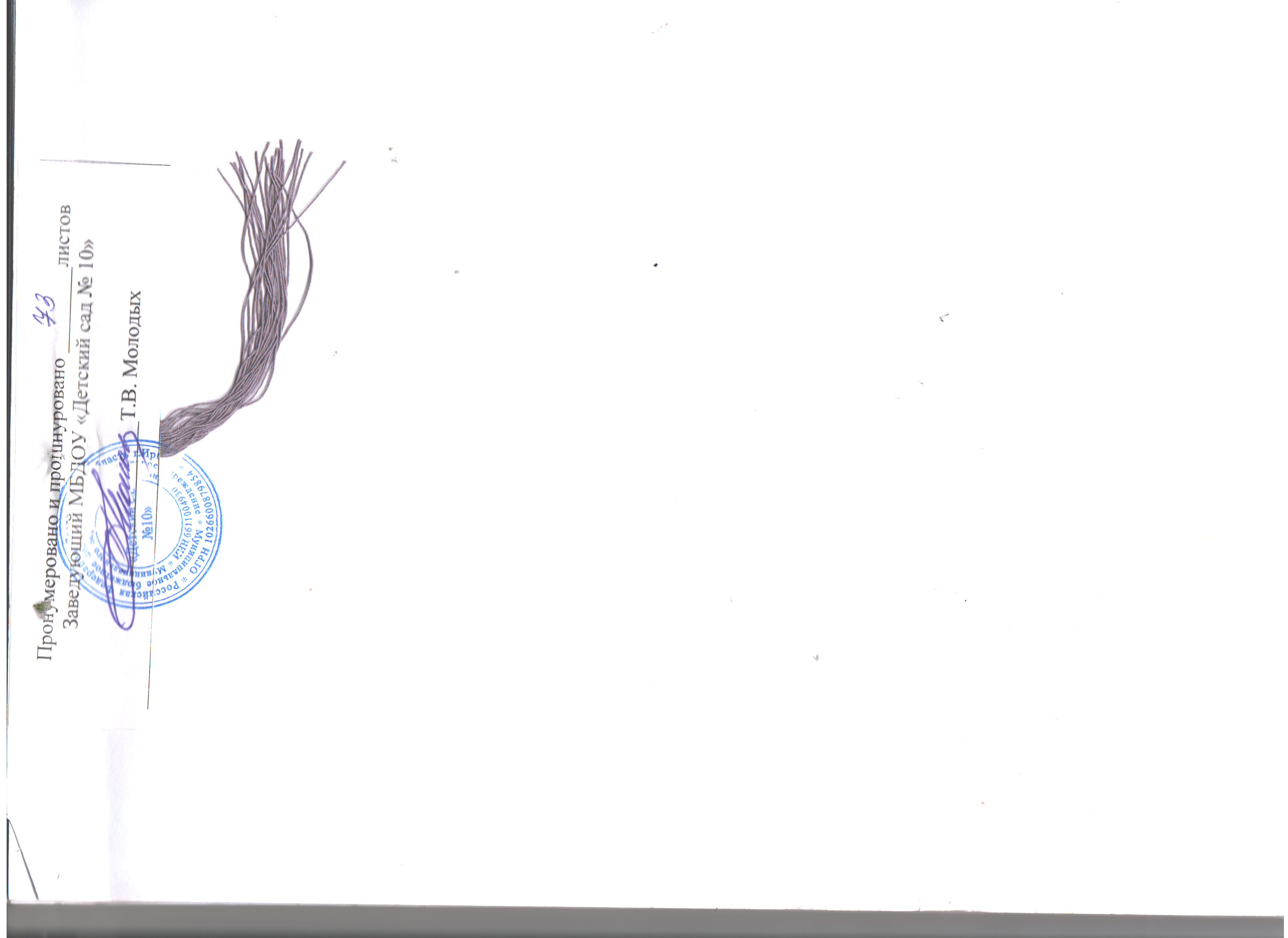 I. ЦЕЛЕВОЙ РАЗДЕЛ3Обязательная часть31.1.Пояснительная записка31.1.1.Цели и задачи реализации Программы41.1.2.Принципы и подходы к формированию Программы 51.2. Планируемые результаты освоения Программы71.3. Значимые для разработки и реализации Программы характеристики, в том числе, характеристики особенностей развития детей8ЧАСТЬ, ФОРМИРУЕМАЯ УЧАСТНИКАМИ ОБРАЗОВАТЕЛЬНЫХ ОТНОШЕНИЙ12II. СОДЕРЖАТЕЛЬНЫЙ РАЗДЕЛ17Обязательная часть172.1.Описание образовательной деятельности в соответствии с направлениями развития ребенка, представленными в пяти образовательных областях (модулях)172.1.1. Модуль образовательной деятельности «Социально-коммуникативное развитие»172.1.2. Модуль образовательной деятельности «Познавательное развитие»212.1.3. Модуль образовательной деятельности «Речевое развитие»252.1.4. Модуль образовательной деятельности «Художественно-эстетическое развитие»272.1.5. Модуль образовательной деятельности «Физическое развитие»322.2. Особенности образовательной деятельности разных видов и культурных практик342.3. Способы и направления поддержки детской инициативы362.4. Взаимодействие педагогического коллектива с семьями воспитанниками382.5. Особенности взаимодействия взрослых с детьми412.6. Современные образовательные технологии воспитания и обучения детей дошкольного возраста42ЧАСТЬ, ФОРМИРУЕМАЯ УЧАСТНИКАМИ ОБРАЗОВАТЕЛЬНЫХ ОТНОШЕНИЙ443.ОРГАНИЗАЦИОННЫЙ РАЗДЕЛ483.1. Описание материально-технического обеспечения483.2. Описание обеспеченности методическими материалами, средствами обучения и воспитания493.3. Распорядок, режим дня503.4. Особенности традиционных событий, праздников, мероприятий553.5. Особенности организации развивающей предметно-пространственной среды 57ЧАСТЬ, ФОРМИРУЕМАЯ УЧАСТНИКАМИ ОБРАЗОВАТЕЛЬНЫХ ОТНОШЕНИЙ594. ДОПОЛНИТЕЛЬНЫЙ РАЗДЕЛ604.1. Презентация рабочей Программы 60Приложение №1 Примерная циклограмма образовательной деятельности65Приложение №2 Мониторинг качества образования развития детей в ходе реализации Программы ДОО68ГруппаВозраст детейКоличествоМальчикиДевочкиНаполняемость по нормамФактическая наполняемостьВторая группа раннего возраста № 22-3 лет187 (39%)11 (61%)1818СодержаниеСовместная деятельностьРежимные моментыСамостоятельная деятельность1.Социализация, развитие общения, нравственное воспитаниеИнтегрированная деятельность, упражнения, игры (дидактические, подвижные), рассматривание, наблюдение, чтение, беседа, досугИгровые упражнения, объяснение, рассматривание, напоминаниеИгры (дидактические, развивающие, подвижные)2.Ребенок в семье и сообществе, патриотическое воспитаниеИгровые занятия с использованием полифункционального игрового оборудования, игровые упражнения, игры (дидактические, подвижные), чтение, беседа, досугИгровые упражнения, напоминание, объяснение, наблюдение, развивающие игрыИгры (дидактические, развивающие, подвижные)3.Самообслуживание, самостоятельность, трудовое воспитаниеСюжетно-ролевая игра, игровые обучающие ситуации, наблюдение, целевые прогулки, развивающие игры, ситуативный разговор, чтение, беседы, труд в уголке природыСюжетно-ролевая игра, игровые обучающие ситуации, рассматривание, наблюдение, беседа, трудовые поручение, дежурствоСюжетно-ролевая играНаблюдение4.Формирование основ безопасностиНаблюдение, дидактические игрыРассматривание, беседа, игровые обучающие ситуации, проблемные ситуации, показ презентацийНаблюдение на прогулке, рассматривание, беседа, игровые упражнения, объяснение, напоминаниеИгры (дидактические, развивающие, подвижные), сюжетно-ролевая играСодержаниеСовместная деятельностьРежимные моментыСамостоятельная деятельность1.Формирование элементарных математических представленийИнтегрированная деятельность, упражнения, игры (дидактические, развивающие, подвижные)), рассматривание, наблюдение, чтениеИгровые упражнения, объяснение, наблюдениеИгры (дидактические, развивающие, подвижные)2.Познавательно-исследовательскаядеятельностьОбучение в условиях специально оборудованной полифункциональной интерактивной среде, игровые занятия с использованием полифункционального игрового оборудования, интегрированная деятельность, игровые упражнения, игры (дидактические, подвижные), игры - экспериментированияИгровые упражнения, обследование, наблюдение, наблюдение на прогулке, развивающие игрыИгры (дидактические, развивающие, подвижные), игры-экспериментирования, игры с использованием дидактических материалов, наблюдение3.Приобщение к социокультурным ценностямСюжетно-ролевая игра, игровые обучающие ситуации, наблюдение, целевые прогулки, развивающие игры, целевые прогулки, рассказ, беседы, показ презентацийСюжетно-ролевая игра, наблюдение, развивающие игры, беседаСюжетно-ролевая игра, рассматривание, наблюдение, игры (дидактические, развивающие, подвижные)4.Ознакомление с миром природыИгровые занятия с использованием полифункционального игрового оборудования, интегрированная деятельность, наблюдение, игры-эксперименты, дидактические игры, труд в уголке природы, рассматривание, беседа, показ презентацийТрудовые поручения, наблюдение на прогулке, обследование, рассматривание, беседаИгры (дидактические, развивающие, подвижные), игры-экспериментирования СодержаниеСовместная деятельностьРежимные моментыСамостоятельная деятельность1.Развитие речиИнтегрированная деятельность, игровые занятия с использованием полифункционального игрового оборудования, упражнения, игры (дидактические, подвижные, развивающие), рассматривание, чтениеИгровые упражнения, объяснение, чтениеИгры (дидактические, развивающие, подвижные)2.Приобщение к художественной литературеИгровые занятия с использованием полифункционального игрового оборудования, игровые упражнения, игры (дидактические, подвижные, развивающие), рассматривание,  беседа, игра-драматизация, хороводная игра с пениемИгровые упражнения, объяснение, развивающие игры, беседы, чтениеИгры (дидактические, развивающие, подвижные), игры-драматизацииСодержаниеСовместная деятельностьРежимные моментыСамостоятельная деятельность1.Приобщение к искусствуИнтегрированная деятельность, игры (дидактические, развивающие), рассматривание, наблюдение, чтение, играИгровые упражнения, рассматривание, наблюдение, беседы, чтениеИгры (дидактические, развивающие, подвижные)2.Изобразительная деятельностьИгровые занятия с использованием полифункционального игрового оборудования, игровые упражнения, игры дидактические, показ, игры – экспериментирования, беседы, рассматривание, упражнения, показ презентацийИгровые упражнения, объяснение, обследование, наблюдение, развивающие игры, беседыИгры (дидактические, развивающие, подвижные)3.Конструктивно-модельная деятельностьИгровые занятия с использованием полифункционального игрового оборудования, игровые обучающие ситуации, наблюдение, конструирование, развивающие игры, рассказ, беседы, показСюжетно-ролевая игра, игровые обучающие ситуации, рассматривание, наблюдение, конструирование, рассказ, беседаСюжетно-ролевая игра, рассматривание, наблюдение, конструирование4.Музыкальная деятельностьСлушание музыкальных произведений, экспериментирование со звуками, музыкально-дидактические игры, совместное пение, показ, рассматривание, досуг, упражнения, показ презентацийСлушание музыкальных произведений, музыкально-дидактические игры, беседаМузыкально-дидактические игрыСодержаниеСовместная деятельностьРежимные моментыСамостоятельная деятельность1.Формирование начальных представлений о здоровом образе жизниИнтегрированная деятельностьИгровые занятия с использованием полифункционального игрового оборудования, упражнения, игры (дидактические, развивающие подвижные), рассматривание, чтение, упражнения, беседы, рассказ, показ презентаций, игры – экспериментирования, досугИгровые упражнения, объяснение, показ, сюжетно-ролевая игра, беседы, чтение, напоминаниеИгры (дидактические, развивающие, подвижные), сюжетно-ролевая игра2.Физическая культураИгровые занятия с использованием полифункционального игрового оборудования, игровые упражнения, игры подвижные, показ, беседа, рассказИгровые упражнения, напоминание, объяснение, подвижные игры, беседыИгры подвижныеНазвание деятельностиВидыСодержаниеИгровая деятельность – форма активности ребенка, направленная не на результат, а на процесс действия и способы его осуществления, характеризующаяся принятием ребенком условной (в отличие от его реальной жизненной) позиции.Творческие игры- режиссерские (на основе готового содержания, предложенного взрослым; по мотивам литературных произведений; с сюжетами, самостоятельно придуманными детьми);- сюжетно-ролевые;- игры-драматизации;- театрализованные;- игры со строительным материалом (со специально созданным материалом: напольным и настольным строительным материалом, строительными наборами, конструкторами и т.п.;  с природным материалом; с бросовым материалом);- игра-фантазирование;- импровизационные игры-этюды.Игровая деятельность – форма активности ребенка, направленная не на результат, а на процесс действия и способы его осуществления, характеризующаяся принятием ребенком условной (в отличие от его реальной жизненной) позиции.Игры с правиламидидактические (по содержанию: математические, речевые, экологические; по дидактическому материалу: игры с предметами, настольно-печатные, словесные (игры-поручения, игры-беседы, игры-путешествия, игры-предположения, игры-загадки);подвижные (по степени подвижности: малой, средней и большой подвижности; по преобладающим движениям: игры с прыжками, с бегом, лазаньем и т.п.; по предметам: игры с мячом, с обручем, скакалкой и т.д.);развивающие;музыкальные;компьютерные (основанные на сюжетах художественных произведений; стратегии; обучающие).Познавательно-исследовательская деятельность – форма активности ребенка, направленная на познание свойств и связей объектов и явлений, освоение способов познания, способствующая формированию целостной картины мира.экспериментирование;исследование;моделирование:замещение, составление моделей, деятельность с использованием моделей; по характеру моделей: предметное моделирование, знаковое моделирование, мысленное моделирование.Коммуникативная деятельность – форма активности ребенка, направленная на взаимодействие с другим человеком как субъектом, потенциальным партнером по общению, предполагающая согласование и объединение усилий с целью налаживания отношений и достижения общего результата. Формы общения со взрослым:ситуативно-деловое; внеситуативной-познавательное; внеситуативно-личностное.Коммуникативная деятельность – форма активности ребенка, направленная на взаимодействие с другим человеком как субъектом, потенциальным партнером по общению, предполагающая согласование и объединение усилий с целью налаживания отношений и достижения общего результата. Формы общения со сверстником: эмоционально-практическое; внеситуативно-деловое;Двигательная деятельность - форма активности ребенка, позволяющая ему решать двигательные задачи путем реализации двигательной функции.Гимнастикаосновные движения (ходьба, бег, метание, прыжки, лазанье, равновесие);строевые упражнения;танцевальные упражнения.с элементами спортивных игр:летние виды спорта;зимние виды спорта.Двигательная деятельность - форма активности ребенка, позволяющая ему решать двигательные задачи путем реализации двигательной функции.Игрыподвижные;с элементами спорта.Катание на самокате, санках, велосипеде, ходьба на лыжах и др.Трудовая деятельность – это форма активности ребенка, требующая приложения усилий для удовлетворения физиологических и моральных потребностей и приносящая конкретный результат, который можно увидеть/потрогать/почувствовать. самообслуживание;хозяйственно-бытовой труд;труд в природе;ручной труд.Продуктивная деятельность (конструирование и изобразительная деятельность) – форма активности ребенка, в результате которой создается материальный или идеальный продукт.Рисование, лепка, аппликация:предметные;сюжетные;декоративные.Продуктивная деятельность (конструирование и изобразительная деятельность) – форма активности ребенка, в результате которой создается материальный или идеальный продукт.Художественный труд:аппликация;конструирование из бумаги.Продуктивная деятельность (конструирование и изобразительная деятельность) – форма активности ребенка, в результате которой создается материальный или идеальный продукт.Конструирование:из строительных материалов;из коробок, катушек и другого бросового материала;из природного материала.Музыкально-художественная деятельность – это форма активности ребенка, дающая ему возможность выбирать наиболее близкие и успешные в реализации позиции: слушателя, исполнителя, сочинителя.восприятие музыкивокальное, инструментальноеМузыкально-художественная деятельность – это форма активности ребенка, дающая ему возможность выбирать наиболее близкие и успешные в реализации позиции: слушателя, исполнителя, сочинителя.Исполнительство (вокальное, инструментальное):пение, музыкально-ритмические движения, игра на детских музыкальных инструментах;Музыкально-художественная деятельность – это форма активности ребенка, дающая ему возможность выбирать наиболее близкие и успешные в реализации позиции: слушателя, исполнителя, сочинителя.творчество (вокальное, инструментальное):пение, музыкально-ритмические движения, музыкально-игровая деятельность, игра на музыкальных инструментах.Восприятие художественной литературы - форма активности ребенка, предполагающая не пассивное созерцание, а деятельность, которая воплощается во внутреннем содействии, сопереживании героям, в воображаемом перенесении на себя событий, «мысленном действии», в результате чего возникает эффект личного присутствия, личного участия в событиях.чтение (слушание);обсуждение (рассуждение);рассказывание (пересказывание), декламация;разучивание;ситуативный разговор.Образовательная областьНаправления поддержки детской инициативыФизическое развитиеСоздание условий - Разнообразный материал: мячи, султанчики, флажки, игрушки, воротики для подлезанияПозиция педагога - при организации двигательной деятельности детей применять различные приемы: показ взрослого, поощрения, оказание помощи,- поощрение стремлений детей к самостоятельной двигательной активности с различными предметами, относиться к таким попыткам внимательно, с уважением.Социально-коммуникативное развитиеПедагог развивает активный интерес ребёнка к другим детям и окружающему миру, - создаёт разнообразные условия и ситуации, побуждающие детей к активному взаимодействию с предметами, игрушками, сверстниками, поощряет самостоятельность детей, умение устанавливать взаимоотношения с другими детьми.Познавательное развитиеСоздание условий - Разнообразный дидактический материал: дидактические игры, книги, альбомы с детскими фотографиями, отображающими различные события из жизни детей. Подборка фотоиллюстраций с пейзажами и природными ландшафтами (детских фотографий в различном природном окружении).Позиция педагога - В развитии детской инициативы и самостоятельности важно:- развивать активный интерес детей к окружающему миру, стремление к получению новых знаний и умений;- создавать разнообразные условия и ситуации, побуждающие детей к активному применению знаний, умений, способов деятельности в личном опыте;- постоянно расширять область задач, которые дети решают самостоятельно; постепенно выдвигать перед детьми более сложные задачи, требующие сообразительности, поощрять детскую инициативу;- поддерживать желание преодолевать трудности, доводить начатое дело до конца; - ориентировать дошкольников на получение хорошего результата; -необходимо своевременно обратить особое внимание на детей, постоянно проявляющих небрежность, торопливость, равнодушие к результату, склонных не завершать работу;- «дозировать» помощь детям; если ситуация подобна той, в которой ребенок действовал раньше, но его сдерживает новизна обстановки, достаточно просто намекнуть, посоветовать вспомнить, как он действовал в аналогичном случае.Организация детей- Применять различные виды занятий (фронтальные, подгрупповые- работа в минигруппах, индивидуальные).- Использовать игры для развития сенсорных эталонов, элементарных математических представлений, коммуникаций.- при развитии познавательно-исследовательской, поисковой деятельности использовать симбиоз различных ее видов (опыты, эксперименты, коллекционирование и др.)Речевое развитиеСоздание условий- Разнообразный дидактический материал для развития речи: картины (предметные и сюжетные), серии картин, раскраски, детские рисунки. Альбомы с детскими фотографиями, отображающими различные события из жизни детей. Книжный уголок с  художественной литературой для детей.Позиция педагога- Развивать активный и пассивный словарь детей, постоянно обогащать их словарный запас, поощрять к использованию новых слов. Ежедневно использовать в работе с детьми дидактические речевые игры, отгадывание загадок, применять пословицы и поговорки, образные выражения. В качестве одной из добрых традиций практиковать ежедневное чтение детям.- Поощрять стремление ребенка делать собственные умозаключения, внимательно выслушивать все его рассуждения, относиться к таки попыткам внимательно, с уважением.- Поддерживать стремление ребенка рассказать о личном опыте, поделиться своими впечатлениями. Организация детей- Применять различные виды занятий (фронтальные, подгрупповые - работа в минигруппах, индивидуальные). Использовать дидактические речевые игры при реализации всех образовательных областей. Организовать речевое общение детей во время занятий по всем направлениям развития детей.Художественно-эстетическое развитиеСоздание условий- Разнообразный материал: бумага разной фактуры, карандаши, гуашь, кисти, печатки, картины (предметные и сюжетные), дидактические игры, музыкальные инструментыПозиция педагога- при организации продуктивной деятельности детей применять различные приемы, не ограничиваясь прямым показом последовательности действий;- использовать практику работы педагога по созданию определенных художественных образов за одним столом с детьми, практиковать приемы «подглядывания», «списывания», «подражания» действиям педагога;- включать выполнение коллективных работ;- поощрять стремление детей к экспериментированию с различными изобразительными средствами, относиться к таким попыткам внимательно, с уважением.Организация детей- Применять различные виды занятий (фронтальные, подгрупповые - работа в минигруппах, индивидуальные). Использовать дидактические игры для развития сенсорных эталонов, связанных с цветом и формой.- при развитии художественных способностей использовать симбиоз различных видов искусства (живопись, художественное слово, фольклор, музыку).№ТемаФорма«Знакомство родителей с задачами образовательной деятельности и возрастными особенностями»Родительское собрание №1 на тему: «Развиваемся играя»«Знакомство родителей с технологией кубики Никитина»Мастер-класс по изготовлению кубиков Никитина«Одежда детей в осенний период»Советы родителям (буклет)«Игры на свежем воздухе»Прогулка с участием родителей (экологическая тропа)№ТемаФорма«Что нам осень подарила»Выставка поделок «Удивительное рядом»«Безопасность дорожного движения»Ширма«Мелкая моторика»Картотека пальчиковые игры для родителей«Подвижные игры на свежем воздухе»Советы родителям на сайте№ТемаФорма«Игровой уголок моего ребенка»Обмен опытом-проект«Сказкотерапия»Развлечение с участием родителей «Перышки для петушка»«День матери»Информационный уголок«Безопасность в быту»Информация на сайте: «Как предостеречь ребенка от несчастного случая»№ТемаФорма«Игры дома»Родительское собрание№2 «Игра с ребенком в жизни вашей семьи», презентация родителей«Зимний участок!»Творческая мастерская совместно с родителями «Зимняя сказка»«Новогодний праздник спешит к ребятам»Участие родителей в Новогоднем утреннике«Здоровый ребенок – счастливый малыш»Папка-передвижка: «Бабушкины советы»№ТемаФорма«Что почитать ребёнку в зимние каникулы»Библиотека для родителей«Развитие речи у детей 3-го года жизни»«Развивалки под рукой» (сайт)«Учимся наблюдать»Статья в информационном уголке«Осторожно горка!»Буклет«Рисуют малыши»Фото-стенд «В нас живут художники»№ТемаФорма«Воспитание культурного поведения»Развлечение с участием родителей « В гостях у куклы Маши»«Здоровье детей в наших руках»Встреча родителей со специалистом (медсестра)«Развитие речи детей 3-го года жизни»Открытое занятие «Домик для зайчонка«Развивающие игры и их значение для развития детей»Сайт-статья№ТемаФорма«Культура поведения в детском саду и дома»»Родительское собрание №3, беседа за круглым столом « Воспитание культуры поведения у детей 3-го года жизни«Витамины и их значение для здоровья малышей»Рецепты полезных блюд для детей –мастер класс«Вот какая мама – загляденье прямо!» Фотовыставка«Безопасность дорожного движения»Родительский патруль№ТемаФорма1.«Значение режима для здоровья детей»Ширма «Режим дня»2.«Закаливание детей»Обмен семейным опытом3.«Физическое воспитание»Игровые комплексы утренней гимнастики для малышей (картотека)4.«Безопасность в быту»«Мой дом –моя крепость» статья на сайте5.«Веселая зарядка»Видео-фильм№ТемаФорма«Подведение итогов учебного года»Родительское собрание №4"Подготовка к летнему оздоровительному сезону" Субботник на участке"Осторожно клещи!"Информационный уголок - статья«Сказка в гостях у малышей»«Три медведя в гостях у ребят» игровая прогулка с участием родителейТехнологияЭлемент технологииЦельЗдоровье сберегающие технологии обучения здоровому образу жизни: пальчиковые  игры, артикуляционная, релаксация, дыхательная гимнастикаЦелью здоровье сберегающих технологий является обеспечение ребенку возможности сохранения здоровья, формирование у него необходимых знаний, умений, навыков по здоровому образу жизни.Выделяют (применительно к ДОУ) следующую классификацию здоровьесберегающих технологий:медико-профилактические (обеспечивающие сохранение и приумножение здоровья детей под руководством медицинского персонала в соответствии с медицинским требованиями и нормами, с использованием медицинских средств - технологии организации мониторинга здоровья дошкольников,  контроля за питанием детей, профилактических мероприятий, здоровьесберегающей среды в ДОУ);физкультурно-оздоровительные (направленные на физическое развитие и укрепление здоровья ребенка - технологии развития физических качеств, закаливания, дыхатель­ной гимнастики и др.);обеспечения социально-психологического благополучия ребенка (обеспечивающие психическое и социальное здоровье ребенка и направленные на обеспечение эмоциональной комфортности и позитивного психологического самочувствия ребенка в процессе общения со сверстниками и взрослыми в детском саду и семье; технологии психолого-педагогического сопровождения развития ребенка в педагогическом процессе ДОУ);здоровьесбережения и здоровьеобогащения педагогов (направленные на развитие культуры здоровья педагогов, в том числе культуры профессионального здоровья, на развитие потребности к здоровому образу жизни; сохранения и стимулирования здоровья (технология использования подвижных и спортивных игр, гимнастика (для глаз, дыхательная и др.), ритмопластика, динамические паузы, релаксация);образовательные (воспитания культуры здоровья дошкольников, личностно-ориентированного воспитания и обучения);обучения здоровому образу жизни (технологии использования физкультурных занятий, коммуникативные игры, проблемно-игровые (игротренинги, игротерапия), самомассаж); коррекционные (арт-терапия, технология музыкального воздействия, сказкотерапия, психогимнастики и др.)К числу здоровьесберегающих педагогических технологий следует отнести и педагогическую технологию активной сенсорно-развивающей среды, под которой понимается системная совокупность и порядок функционирования всех личностных инструментальных и методологических средств, используемых для достижения педагогических целей.Технология исследовательской деятельности Экспериментирование с песком и водойЦель исследовательской деятельности в детском саду - сформировать у дошкольников основные ключевые компетенции, способность к исследовательскому типу мышления.Надо отметить, что  при организации работы над творческим проектом воспитанникам предлагается проблемная задача, которую можно решить, что-то исследуя или проводя эксперименты.Содержание познавательно-исследовательской деятельностиОпыты (экспериментирование)Состояние и превращение вещества.Движение воздуха, воды.Свойства почвы и минералов.Условия жизни растений.Коллекционирование (классификационная работа)Игровая технологияКубики «Никитина», блоки «Дьенеша»Строится как целостное образование, охватывающее определенную часть учебного процесса и объединенное общим содержанием, сюжетом, персонажем. В нее включаются последовательно:игры и упражнения, формирующие умение выделять основные, характерные признаки предметов, сравнивать, сопоставлять их;группы игр на обобщение предметов по определенным признакам;группы игр, в процессе которых у дошкольников развивается умение отличать реальные явления от нереальных;группы игр, воспитывающих умение владеть собой, быстроту реакции на слово, фонематический слух, смекалку и др.Составление игровых технологий из отдельных игр и элементов - забота каждого воспитателя.Обучение в форме игры может и должно быть интересным, занимательным, но не развлекательным. Для реализации такого подхода необходимо, чтобы образовательные технологии, разрабатываемые для обучения дошкольников, содержали четко обозначенную и пошагово описанную систему игровых заданий и различных игр с тем чтобы, используя эту систему, педагог мог быть уверенным в том, что в результате он получит гарантированный уровень усвоения ребенком того или иного предметного содержания. Безусловно, этот уровень достижений ребенка должен диагностироваться, а используемая педагогом технология должна обеспечивать эту диагностику соответствующими материалами.В деятельности с помощью игровых технологий у детей развиваются психические процессы.Игровые технологии тесно связаны со всеми сторонами воспитательной и образовательной работы детского сада и решением его основных задач. Некоторые современные образовательные программы предлагают использовать народную игру как средство педагогической коррекции поведения детей.Месяц, темаНаправление развитияФормы, методы и приемыСентябрь«Наш любимый детский сад»Познавательное развитиеРассматривание семейных фотографий.Игровое занятие «В гости к Зае».Наблюдение за трудом няни (накрывает на стол, моет посуду)Сентябрь«Наш любимый детский сад»Речевое развитиеЧтение стихов А. Барто из серии «Игрушки».Рассматривание сюжетных картинок из серии «Дети играют».П/игра «Где наши ручки (пальчики)»Сентябрь«Наш любимый детский сад»Социально-коммуникативное«Здравствуй, кукла Маша!» - развлечениеИгра «Угадай, кто пришел!» Игры с мячом в паре сов взрослым.Рассматривание книжек-малышек о д/саде.Сентябрь«Наш любимый детский сад»Художественно-эстетическоеСлушание «Наша Таня…», «Уронили мишку…», «Идет бычок…», муз. Елисеевой, Шмидт.Рисование «Вот вам, малыши, цветные карандаши». Лепка «Угощение для мишки»Сентябрь«Наш любимый детский сад»Физическое развитиеЛогоритмическое упражнение «Здравствуйте, детки, сладкие конфетки!».П/игры «Бегите ко мне», «Догоните меня», «Большие ноги…»ОктябрьОсень золотая в гости к нам пришлаПознавательное развитиеНаблюдение за листопадом во время прогулки, за дождем из окна.Игры «Соберем листочки», «Чудесный мешочек», «Собери целое из 2-х частей (фрукты).Рассматривание иллюстраций к сказке Сутеева «Мешок яблок».ОктябрьОсень золотая в гости к нам пришлаРечевое развитиеЛогоритмическое упражнение Дождик».Рассматривание сюжетных картинок на тему «Осень».П/игра «Мы капустку рубим»Показ сказки «Репка» на фланелеграфе.ОктябрьОсень золотая в гости к нам пришлаСоциально-коммуникативноеИгра «Солнышко и дождик», «Поручение»Рассматривание  предметных картинок (овощи и фрукты)ОктябрьОсень золотая в гости к нам пришлаХудожественно-эстетическоеПение песенок «Дождик» Н.Красева, «Птичка», «Осенняя песенка»Муз.игра «Маленький ежик».Рисование «Листопад, листопад, листья желтые летят».Лепка «Зернышки для птичек» Конструирование «Дорожка для зверят»ОктябрьОсень золотая в гости к нам пришлаФизическое развитиеП/ игры «Догоните зайку», «Бегите ко мне» Логоритмические «Три медведя шли домой»Индивидуальная работа «Пройди по мостику»НоябрьНаши любимые игрушкиПознавательное развитиеРассматривание мягких игрушек (кошка, собака).Д/д игра «Спрячь киску», «Чудесный мешочекИгра-занятие «Есть у нас чудесный дом»НоябрьНаши любимые игрушкиРечевое развитиеЧтение стихов детям, рассматривание предметных картинок с изображением кошки  и собаки.Игра «Мурзик и его друзья»НоябрьНаши любимые игрушкиСоциально-коммуникативноеИгровая ситуация «К гам гости пришли».Игра «Дай ладошечку»П/игра «Пальчики»НоябрьНаши любимые игрушкиХудожественно-эстетическоеСлушание песенок «К нам пришла собачка» Раухвергера, «Киска» муз. Александрова.Рисование «Клубочек для  киски».Лепка «Угостим собачку».Конструирование «Дорожка».НоябрьНаши любимые игрушкиФизическое развитиеП/игра «Догоните собачку», «Поиграй с киской».Побуждать детей к имитации движений животных.ДекабрьНовый годПознавательное развитиеРассматривание сюжетных картинок о зиме и зимних забавах.Д/д игра «Найди пару» (рукавички), «Собери снеговика» (плоскостные фигуры).    Игра с элементами экспериментирования по потешке «Кот слепил себе пирог». Наблюдение за трудом дворника (убирает снег лопатой, подметает дорожки).ДекабрьНовый годРечевое развитиеИгра-инсценировка «Дом для зайчонка» (конспект)Пальчиковая игра «Мы делили апельсин»ДекабрьНовый годСоциально-коммуникативноеПоможем дворнику, соберем снег в кучку. Покормим птиц. Поможем кукле кате собраться на прогулку.Рассматривание книжек-малышек.Игра «Поручение»ДекабрьНовый годХудожественно-эстетическоеНовогодний утренник. Муз. движение «Снежинки», пение песенок о зиме.Рисование «Падал беленький снежок».Лепка «Снежки». Конструирование «Горка».ДекабрьНовый годФизическое развитиеКатание на санках, катание с горки. П/игра «Догоните меня».Упражнение «Перешагни через змейку».ЯнварьВ гостях у сказкиПознавательное развитиеРассматривание иллюстраций к сказкам «Курочка Ряба», «Колобок». Знакомство с героями сказок «Курочка Ряба», «Колобок».«Колобок в  гостях у ребят».ЯнварьВ гостях у сказкиРечевое развитиеПоказ сказок «Курочка Ряба», «Колобок» (настольный те6атр, фланелеграф).Игровое занятие «Поможем колобку убежать от лисы».ЯнварьВ гостях у сказкиСоциально-коммуникативноеРассматривание книжек-малышек (русские народные сказки).Игра-поручение «Помоги колобку прокатиться с горки, насыпь зернышек курочке Рябе», «Пожалей бабушку с дедушкой».ЯнварьВ гостях у сказкиХудожественно-эстетическоеПение песенок «Курочка», «Песенка колобка» муз. Тиличеевой.Рисование «Зернышки для курочки Рябы».Лепка «Червячки для курочки».Конструирование «Теремок для зверят».ЯнварьВ гостях у сказкиФизическое развитиеП/игра «Догоните колобка», «Погуляем с курочкой». Уральская народная игра «Догонялки». Походим как курочка, побегаем как цыплята.ФевральК нам гости пришлиПознавательное развитиеИгра-инсценировка «Мишка в гости к нам идет, слышите как он ревет».Рассматривание мягкой игрушки «Зайка»ФевральК нам гости пришлиРечевое развитиеРассказывание детям стих А. Барто «Зайку бросила хозяйка…», «Уронили мишку на пол»Комплексное игровое занятие  «Домик для зайки»Рассматривание предметных картинок с изображением зайчонка и медвежонкаФевральК нам гости пришлиСоциально-коммуникативноеИгры: «Спрячь зайку», «Собери целое из 2-х частей», «Большой-маленький»ФевральК нам гости пришлиХудожественно-эстетическоеМузыкальная игра «Мишка-топтыжка»Музыкальный коврик. Песенка «Заинька-зайка» муз. Тиличеевой»Рисование «Зайка прыгает: прыг-скок»Лепка «Угощение для мишки -топтыжки»Конструирование «Большой дом для мишки, маленький- для зайки».ФевральК нам гости пришлиФизическое развитиеП/игры: «Зайка», «На лесной лужайке»Развитие движений: ходьба - как мишки, прыжки – как зайчики, «Соберем морковку для зайчат в корзинку»МартТранспортПознавательное развитиеРассматривание иллюстраций и предметных картинок о транспорте: грузовик, самолет, паровоз с вагончиками.Рассматривание игрушек: грузовик, самолет, паровоз МартТранспортРечевое развитиеРассказывание детям стих А. Барто «Грузовик»;  «Паровозик чух-чух» О.Красова.Наблюдение за транспортом на дороге с территории д/сада.Игра-инсценировка «Как машина зверей катала»МартТранспортСоциально-коммуникативноеИгра с машинками «Делай как я».  Игра-поручение «Поставь машину в «гараж».Минутка безопасности « Через дорогу иди, маму за руку держи»МартТранспортХудожественно-эстетическоеСлушание песни «» Машина» муз. К. ВолковаЛогоритмическое упражнение  «Автобус» муз. ЖелезновойРисование «Дорога для машины» .  Лепка «Колеса»Конструирование «Дорога»МартТранспортФизическое развитиеП/игра «Воробушки и автомобиль». Катание машинок друг-другу
Игры «Чья машина уедет дальше?», «Мы сегодня самолеты, мы - не дети, мы -пилоты»»АпрельВеснаПознавательное развитиеНаблюдение за солнышком, ручейками, рассматривание сосулек, наблюдение за появлением травки и первоцветов.Игровое занятие с элементами экспериментирования «Кругом вода».Наблюдение за трудом дворника (чистит газоны).АпрельВеснаРечевое развитиеЧтение потешки «Солнышко», чтение стихов и рассматривание иллюстрацийК ним «Солнышко лучистое» М. Пиудунен, «Дождик» Б. Заходера.П/игра «Где чей домик?».Рассматривание картины «Пускание корабликов».АпрельВеснаСоциально-коммуникативноеД/игра «Найди маму» (домашние животные и их детеныши).Рассматривание предметных картинок (домашние животные).Обыгрывание стихотворения А. Барто «Мяч».Логоритмическое упражнение «Дождик».АпрельВеснаХудожественно-эстетическоеПесенки «Веснянка», «По солнышку».Музыкально-ритмические движения: «Птичка летит», «Птичка клюет» муз. Г.Фрида. Рисование «Веселые ручейки». Лепка «Зернышки для птички».Конструирование «Разноцветные дорожки».АпрельВеснаФизическое развитиеП/игра «Через ручеек», «Мы по мостику пройдем», «Солнышко и дождик», «Солнечные зайчики»Игровая ситуация «Поможем кукле Кате вымыть ручки»МайДомашние животныеПернатые друзьяПознавательное развитиеРассматривание сюжетных картин из серии «Домашние животные», предметных картинок с изображением вороны и воробья (один-много).Наблюдение на прогулке за воронами и воробьями.МайДомашние животныеПернатые друзьяРечевое развитиеИгра «Кто как кричит» по стихотворению А. Барто. (Теплюк «Кто как кричит»)Чтение стихотворения «На лугу», обыгрывание с помощь. Игрушек (домашние животные). Чтение стихотворения С. Маршака «Где обедал воробей?»Игра-инсценировка по стихотворению «Маша обедает».МайДомашние животныеПернатые друзьяСоциально-коммуникативноеИгра по мотивам белорусской песенки «Собачка и воробьи» (Теплюк «Игры и занятия на прогулке»).Забота о птицах – насыплем корм в кормушку, насыплем крошек вороне.МайДомашние животныеПернатые друзьяХудожественно-эстетическоеСлушание «Голоса птиц и животных» («Собачка», муз. М. Раухвергера).Пение песенок «К нам пришла собачка», «Серенькая кошечка», муз. В. Витмана  «Кошка», Александрова, «На лугу».Музыкальная игра «»Воробьи».Рисование «Травка для коровы».Лепка «Угощение для воробушков».Конструирование «Домик для собачки».МайДомашние животныеПернатые друзьяФизическое развитиеП/игра «Кошка и мышки» (на скамейке у окошка…), «Ворона и собачка» возле елочки зеленойскачут, каркают вороны.
тут собачка прибежалаи ворон всех распугала»игровые упражнения на развитие движений «Полетаем как птички», «Побегаем как собачки», «Попрыгаем как воробушки».№ п/пНаименование помещениеОборудование, материалы Количество1СпальняКровать18Стол1Стул1Шкаф для методических пособий3Стол детский12ПриемнаяШкаф для одежды 5секционный5скамейка2Стол 1Шкаф для одежды1Полка для обуви13Санитарная комнатаУнитазы1Раковины3Шкаф для хранения инвентаря1Зеркало1Шкаф для полотенец18Водонагреватель14БуфетнаяШкаф для посуды2Раковины2Стол 1стул для взрослых2Сушка для посуды25ГрупповаяСтол обеденный3Стул детский22Игровой стеллаж1Мольберт1Ширма 3х-рамочная1Столы для игр2Магнитофон 1Полочка для детских книг1диван детский2полка для игр напольная3кухня детская1табурет детский4кровать для кукол2Познавательное развитиеПонамарева И.А., Подина В.А. Формирование элементарных математических представлений 2-3 года Москва – Синтез 2015г.Соломенникова О.А. Занятие по формированию элементарных экологических представлений «Мозаика-синтез» 2010г.Парамонова Л.А. Развивающие занятия с детьми 2-3 года Москва ОЛМА Медиа Групп 2009г.Планирование, конспекты, методические рекомендации «Карапуз-дидактика» Москва 2009г.Речевое развитиеЛитвинова О.Э. Речевое развитие детей раннего возраста 2-ая часть Литвинова О.Э. Речевое развитие детей раннего возраста. Словарь, Звуковая культура речи. Грамматический строй речи. Связная речь. Конспекты занятий. 2-3 годаГербова В.В. Развитие речи в детском саду 2-3 года Москва-Синтез 2015г.Художественно - эстетическое развитиеХрестоматия для чтения детям в детском саду и дома 1-3 годаЛыкова И.А. Изобразительная деятельность в детском саду. Ранний возрастФизическое развитиеЛайзане С.Я. Физическая культура для малышей. Пособие для воспитателя детского сада. «Просвещение», 1978Примерные планы физкультурных занятий с детьми 2-3 лет. Вторая группа раннего возраста. М.: МОЗАИКА-СИНТЕЗ, 2017.Социально-коммуникативное развитиеАбрамова Л.В., Слепцова И.В. Социально-коммуникативное развитие дошкольников: Вторая группа раннего возраста, - М.: МОЗАИКА-СИНТЕЗ, 2016.Режимные моментыФормы организацииобразовательного процессаВид деятельностиВид деятельностиВремя в режимедняДлительностьПрием детейИгры (Дидактические, настольные, печатные, сюжетно-ролевые, подвижные).Самостоятельная и совместная со взрослым игровая деятельность, познавательно-исследовательская, конструктивная, коммуникативная деятельность, физическая активностьСамостоятельная и совместная со взрослым игровая деятельность, познавательно-исследовательская, конструктивная, коммуникативная деятельность, физическая активность7.30-8.0030 минутПрием детейБеседы с детьмикоммуникативная деятельностькоммуникативная деятельность7.30-8.0030 минутПрием детейдежурство в уголке природыэлементарная трудовая деятельностьэлементарная трудовая деятельность7.30-8.0030 минутЗарядкаУтренняя гимнастикаФизическая активностьФизическая активность8.00-8.1010 минутЗавтракФормирование культуры едыСамообслуживаниеСамообслуживание8.10-8.5040 минутИгры, самостоятельнаядеятельность детейИграСамостоятельная трудовая деятельностьСамостоятельная трудовая деятельность8.50-9.0010. минутИгры, самостоятельнаядеятельность детейПодготовка к занятиямЭлементарная трудовая деятельностьЭлементарная трудовая деятельность8.50-9.0010. минутСпециально
организованная
образовательная
деятельностьЗанятияПознавательная, изобразительная (продуктивная), музыкальная, физическая, речевая активностьПознавательная, изобразительная (продуктивная), музыкальная, физическая, речевая активность9.00-9.40(с учетом 10-минутного перерыва между занятиями)40 минутСпециально
организованная
образовательная
деятельностьРешение ситуативных задачКоммуникативная активностьКоммуникативная активность9.00-9.40(с учетом 10-минутного перерыва между занятиями)40 минутСпециально
организованная
образовательная
деятельностьЧтение художественной и познавательной литературыВосприятие художественной литературы и фольклораВосприятие художественной литературы и фольклора9.00-9.40(с учетом 10-минутного перерыва между занятиями)40 минутСпециально
организованная
образовательная
деятельностьДидактические и сюжетно-дидактические игрыИгровая активностьИгровая активность9.00-9.40(с учетом 10-минутного перерыва между занятиями)40 минутСамостоятельная
деятельностьСамостоятельная деятельность детей по интересамИгровая, коммуникативная (общение) деятельность, конструированиеИгровая, коммуникативная (общение) деятельность, конструирование9.40-10.0020 минутВторой завтракФормирование культуры едыСамообслуживаниеСамообслуживание10.00-10.1010 минутПодготовка к
прогулке, прогулкаРешение ситуативных задачСамостоятельная и совместная со взрослыми игровая деятельностьСамостоятельная и совместная со взрослыми игровая деятельность10.10-11.401 час 30 минутПодготовка к
прогулке, прогулкаНаблюдение и экскурсииЭлементарные опытыПознавательно-исследовательская деятельностьПознавательно-исследовательская деятельность10.10-11.401 час 30 минутПодготовка к
прогулке, прогулкаЧтение художественной и познавательной литературыВосприятие художественной литературы и фольклораВосприятие художественной литературы и фольклора10.10-11.401 час 30 минутПодготовка к
прогулке, прогулкаТруд в природеЭлементарная трудовая деятельностьЭлементарная трудовая деятельность10.10-11.401 час 30 минутПодготовка к
прогулке, прогулкаПодвижные игрыФизическая активностьФизическая активность10.10-11.401 час 30 минутСамостоятельная
деятельностьСамостоятельная деятельность детей по интересамИгровая, коммуникативная (общение) деятельность, конструированиеИгровая, коммуникативная (общение) деятельность, конструирование11.40-12.0020 минутПодготовка к обеду.
ОбедФормирование культуры едыСамообслуживаниеСамообслуживание12.00-12.3030 минутСонВоспитание навыков здорового образа жизниВоспитание навыков здорового образа жизниВоспитание навыков здорового образа жизни12.30-15.002 часа 30 минутПостепенный
переход от сна к
бодрствованиюГимнастика пробужденияЗакаливающие процедурыГимнастика пробужденияЗакаливающие процедурыВоспитание навыков здорового образа жизни15.00-15.2020 минутПодготовка к полднику, полдникФормирование культуры едыФормирование культуры едыСамообслуживание15.20-15.4020 минутСовместная
деятельность
педагога с детьмиИгры (Дидактические, настольные, печатные, сюжетно-ролевые, подвижные).Игры (Дидактические, настольные, печатные, сюжетно-ролевые, подвижные).Игровая, коммуникативная деятельность15.40-16.2040 минутСовместная
деятельность
педагога с детьмиЧтение художественной литературыЧтение художественной литературыВосприятие художественной литературы и фольклора15.40-16.2040 минутДополнительное
образованиеИндивидуальная работаИндивидуальная работаИгровая, коммуникативная, физическая активность15.40-16.2040 минутСовместная со
взрослымобразовательная
деятельностьБеседаБеседаКоммуникативная деятельность16.20-17.0040 минутСовместная со
взрослымобразовательная
деятельностьЧтение художественной литературыСюжетно-ролевые игрыЧтение художественной литературыСюжетно-ролевые игрыВосприятие художественной литературы и фольклораИгровая, коммуникативная деятельность16.20-17.0040 минутСовместная со
взрослымобразовательная
деятельностьТематические досуги (игровые, физкультурные, познавательные, театрализованные, музыкальные и т.д.)Тематические досуги (игровые, физкультурные, познавательные, театрализованные, музыкальные и т.д.)Самостоятельная и совместная со взрослым игровая деятельность, познавательно-исследовательская, конструктивная, коммуникативная деятельность, физическая активность16.20-17.0040 минутПодготовка к
прогулке, прогулкаРешение ситуативных задачРешение ситуативных задачСамостоятельная и совместная со взрослыми игровая деятельность17.00-18.001 часПодготовка к
прогулке, прогулкаНаблюдение и экскурсииЭлементарные опытыНаблюдение и экскурсииЭлементарные опытыПознавательно-исследовательская деятельность17.00-18.001 часПодготовка к
прогулке, прогулкаЧтение художественной и познавательной литературыЧтение художественной и познавательной литературыВосприятие художественной литературы и фольклора17.00-18.001 часПодготовка к
прогулке, прогулкаТруд в природеТруд в природеЭлементарная трудовая деятельность17.00-18.001 часПодготовка к
прогулке, прогулкаПодвижные игрыПодвижные игрыФизическая активность17.00-18.001 часУход детей домойУход детей домойУход детей домойУход детей домой18.00Общий подсчет
времениНа занятияНа занятияНа занятия40 минут40 минутОбщий подсчет
времениНа самостоятельную деятельностьНа самостоятельную деятельностьНа самостоятельную деятельность1 час 20 минут1 час 20 минутОбщий подсчет
времениНа прогулкуНа прогулкуНа прогулку2 часа 30 минут2 часа 30 минутОбщий подсчет
времениНа игру (без учета времени игр на прогулке и в перерывах между занятиями)На игру (без учета времени игр на прогулке и в перерывах между занятиями)На игру (без учета времени игр на прогулке и в перерывах между занятиями)2 часа2 часаРежимные моментыФормы организацииобразовательного процессаВид деятельностиВремя в режимедняДлительностьПрием детейИгры (Дидактические, настольные, печатные, сюжетно-ролевые, подвижные).Самостоятельная и совместная со взрослым игровая деятельность, познавательно-исследовательская, конструктивная, коммуникативная деятельность, физическая активность7.30-8.1040 минутПрием детейБеседы с детьмикоммуникативная деятельность7.30-8.1040 минутПрием детейдежурство в уголке природыэлементарная трудовая деятельность7.30-8.1040 минутЗарядкаУтренняя гимнастикаФизическая активность8.10-8.2010 минутЗавтракФормирование культуры едыСамообслуживание8.20-8.5030 минутИгры, самостоятельнаядеятельность детейИграСамостоятельная трудовая деятельность8.50-9.0010 минутИгры, самостоятельнаядеятельность детейПодготовка к занятиямЭлементарная трудовая деятельность8.50-9.0010 минутСпециально
организованная
образовательная
деятельностьЗанятияПознавательная, изобразительная (продуктивная), музыкальная, физическая, речевая активность9.00-9.40(с учетом 10-минутного перерыва между занятиями)40 минутСпециально
организованная
образовательная
деятельностьРешение ситуативных задачКоммуникативная активность9.00-9.40(с учетом 10-минутного перерыва между занятиями)40 минутСпециально
организованная
образовательная
деятельностьЧтение художественной и познавательной литературыВосприятие художественной литературы и фольклора9.00-9.40(с учетом 10-минутного перерыва между занятиями)40 минутСпециально
организованная
образовательная
деятельностьДидактические и сюжетно-дидактические игрыИгровая активность9.00-9.40(с учетом 10-минутного перерыва между занятиями)40 минутСамостоятельная
деятельностьСамостоятельная деятельность детей по интересамИгровая, коммуникативная (общение) деятельность, конструирование9.40-10.2040 минутВторой завтракФормирование культуры едыСамообслуживание10.20-10.3010 минутПодготовка к
прогулке, прогулкаРешение ситуативных задачСамостоятельная и совместная со взрослыми игровая деятельность10.30-12.001 час 30 минутПодготовка к
прогулке, прогулкаНаблюдение и экскурсииЭлементарные опытыПознавательно-исследовательская деятельность10.30-12.001 час 30 минутПодготовка к
прогулке, прогулкаЧтение художественной и познавательной литературыВосприятие художественной литературы и фольклора10.30-12.001 час 30 минутПодготовка к
прогулке, прогулкаТруд в природеЭлементарная трудовая деятельность10.30-12.001 час 30 минутПодготовка к
прогулке, прогулкаПодвижные игрыФизическая активность10.30-12.001 час 30 минутСамостоятельная
деятельностьСамостоятельная деятельность детей по интересамИгровая, коммуникативная (общение) деятельность, конструирование12.00-12.2020 минутПодготовка к обеду. ОбедФормирование культуры едыСамообслуживание12.20-12.5030 минутСонВоспитание навыков здорового образа жизниВоспитание навыков здорового образа жизни12.50-15.002 часа 10 минутПостепенный переход от сна к
бодрствованиюГимнастика пробужденияЗакаливающие процедурыВоспитание навыков здорового образа жизни15.00-15.2020 минутПодготовка к полднику, полдникФормирование культуры едыСамообслуживание15.20-15.4525 минутСовместная
деятельность
педагога с детьмиИгры (Дидактические, настольные, печатные, сюжетно-ролевые, подвижные).Игровая, коммуникативная деятельность15.45-16.1530 минутСовместная
деятельность
педагога с детьмиЧтение художественной литературыВосприятие художественной литературы и фольклора15.45-16.1530 минутДополнительное
образованиеИндивидуальная работаИгровая, коммуникативная, физическая активность15.45-16.1530 минутСовместная со
взрослым
образовательная
деятельностьБеседаКоммуникативная деятельность16.15-16.4530 минутСовместная со
взрослым
образовательная
деятельностьЧтение художественной литературыСюжетно-ролевые игрыВосприятие художественной литературы и фольклораИгровая, коммуникативная деятельность16.15-16.4530 минутСовместная со
взрослым
образовательная
деятельностьТематические досуги (игровые, физкультурные, познавательные, театрализованные, музыкальные и т.д.)Самостоятельная и совместная со взрослым игровая деятельность, познавательно-исследовательская, конструктивная, коммуникативная деятельность, физическая активность16.15-16.4530 минутПодготовка к 
прогулке, прогулкаРешение ситуативных задачСамостоятельная и совместная со взрослыми игровая деятельность16.45-18.001 час 15 минутПодготовка к 
прогулке, прогулкаНаблюдение и экскурсииЭлементарные опытыПознавательно-исследовательская деятельность16.45-18.001 час 15 минутПодготовка к 
прогулке, прогулкаЧтение художественной и познавательной литературыВосприятие художественной литературы и фольклора16.45-18.001 час 15 минутПодготовка к 
прогулке, прогулкаТруд в природеЭлементарная трудовая деятельность16.45-18.001 час 15 минутПодготовка к 
прогулке, прогулкаПодвижные игрыФизическая активность16.45-18.001 час 15 минутУход детей домойУход детей домойУход детей домой18.00Общий подсчет 
времениНа занятияНа занятия40 минут40 минутОбщий подсчет 
времениНа самостоятельную деятельностьНа самостоятельную деятельность1 час 50 минут1 час 50 минутОбщий подсчет 
времениНа прогулкуНа прогулку2 часа 45 минут2 часа 45 минутОбщий подсчет 
времениНа игру (без учета времени игр на прогулке и в перерывах между занятиями)На игру (без учета времени игр на прогулке и в перерывах между занятиями)2 часа 50 минут2 часа 50 минутКоличество занятий в неделю (учебного времени в минутах)Общее время в неделю10 мин * 10 НОД= 100 мин1 часа 40 минФормы организации 
обр. процессаОбразовательная область, 
направлениеКоличествоДень неделиДень неделиДень неделиДень неделиДень неделиФормы организации 
обр. процессаОбразовательная область, 
направлениеКоличествоПонедельникВторникСредаЧетвергПятницаЗанятие (на любом 
занятии решаются 
задачи социально-
коммуникативного 
развития детей)Познавательное развитие (РЭМП, ознакомление с окружающим миром (ОМ), конструирование (К))2КОМЗанятие (на любом 
занятии решаются 
задачи социально-
коммуникативного 
развития детей)Речевое развитие (развитие речи (РР), восприятие художественной литературы и фольклора (ХЛ))2РРРРЗанятие (на любом 
занятии решаются 
задачи социально-
коммуникативного 
развития детей)Художественно-эстетическое развитие (рисование (Р), лепка (Л), музыка (М))3МРЛЗанятие (на любом 
занятии решаются 
задачи социально-
коммуникативного 
развития детей)Физическое развитие (физкультура (Ф)3ФФФБеседа, загадка, разговорБеседа, загадка, разговор+++++Чтение художественной и познавательной литературыЧтение художественной и познавательной литературы+++++Экспериментирование и наблюдениеЭкспериментирование и наблюдение++ИграИгра+++++Решение ситуативных задачРешение ситуативных задач+Работа в книжном уголкеРабота в книжном уголке+++++Другие формыДругие формынет-----№ п/пТрадицияЦель1Дни рождения детей.развивать способность к сопереживанию радостных событиях, вызывать положительные эмоции, подчеркнуть значимость каждого ребенка в группе2Оформление альбома «Хорошо у нас в саду»обеспечить позитивную динамику в развитии каждого ребенка совместными усилиями детского сада и семьи, создать условия для реализации идей родителей, способствующих проявлению их творческих способностей и полноценному общению детей3Личное приветствие каждого ребенка и его родителейосознание ребенком собственной значимости, установление в группе приятного климата.4Фотовыставки «Наши малыши – забавные такие»установление отношений сотрудничества с родителями  и поддержка их психолого-педагогической компетентности5Выставка поделок из природного материалаобогащение детско-родительских отношений, вовлечение родителей в воспитательно-образовательный процесс детского сада, развитие художественно-эстетического восприятия1.День знаний2.Осенины3.День ребенка (20 ноября)4.День матери(27 ноября)5.Новый год6.8 марта7.День защиты детей(1 июня)ТемаРазвернутое содержаниеработыВарианты итоговыхмероприятийДетский сад. День рождения детского сада.(4-я неделя августа - 1-я неделя сентября)Адаптировать детей к условиям детского сада. Познакомить с детским садом как ближайшим социальным окружением ребенка (помещением и оборудованием группы: личный шкафчик, кроватка, игрушки и пр.). Познакомить с детьми, воспитателем. Способствовать формированию положительных эмоций по отношению к детскому саду, воспитателю, детям. Сюжетно – ролевая игра «Детский сад»Месячник по правилам дорожного движения (4-неделя августа - 3-я неделя сентября)Расширять представления о видах транспорта. Формировать первичные представления о машинах, улице, дороге. Организовывать все виды детской деятельности (игровой, коммуникативной, трудовой, познавательно исследовательской, продуктивной, музыкально художественной, чтения) вокруг темы правил дорожного движения.Сюжетно-ролевая игра «Веселый автобус»День открытых дверей (2-я неделя сентября)Организовать новую традицию в жизни группы для развития и укрепления миролюбивых и доброжелательных отношений между детьми. Организовать взаимодействие педагога с семьей, направлять совместные усилия на развитие личности ребенка, его социализацию.Групповой праздник «Новоселье»Декадник пожарной безопасности (3-я–4-я недели сентября)Формировать представления об опасных для человека и окружающего мира природы ситуациях  связанных с огнем способах поведения в ситуации пожара. Организовывать все виды детской деятельности (игровой, коммуникативной, трудовой, познавательно исследовательской, продуктивной, музыкально художественной, чтения) вокруг темы пожарная безопасность. Воспитывать уважение к профессии пожарный.Мероприятие по пожарной тематике.День дошкольного работника (4-я недели сентября)Формирование первичных представлений и положительного отношения к профессии воспитателя, другим профессиям дошкольных работников, детскому саду как ближайшему социуму. Организовывать все виды детской деятельности (игровой, коммуникативной, трудовой, познавательно исследовательской, продуктивной, музыкально художественной, чтения) вокруг темы детского сада.Сюжетно – ролевая игра «Детский сад»Осень (1-я–4-я недели октября)Формировать элементарные представления об осени (сезонные изменения в природе, одежде людей, на участке детского сада). Дать первичные представления о сборе урожая, о некоторых овощах, фруктах, ягодах, грибах. Собирать с детьми на прогулках разноцветные листья, рассматривать их, сравнивать по форме и величине. Расширять знания о домашних животных и птицах. Знакомить с особенностями поведения лесных зверей и птиц осенью. Праздник «Осень».Выставка детского творчества.Сбор осенних листьев и создание коллектив-ной работы - плаката с самыми красивыми из собранных листьев.Я в мире Человек (1-я–2-я недели октября)Формировать представления о себе как о человеке; об основных частях тела человека, их назначении. Закреплять знание своего имени, имен членов семьи. Формировать навык называть воспитателя по имени и отчеству. Формировать первичное понимание того, что такое хорошо и что такое плохо; начальные представления о здоровом образе жизни.Совместное с родителями чаепитие.Создание коллективного плаката с фотографиями детей.Игра «Кто у нас хороший?».Осенняя неделя добра (1-я неделя октября)Развитие трудовой деятельности. Совершенствовать навыки самообслуживания и в хозяйственно бытовом труде.  Приучать детей самостоятельно поддерживать порядок в групповой комнате и на участке детского сада (вместе с воспитателем убирать на участке  листья). Формировать стремление помогать воспитателю. Расширять представления о труде взрослых, о разных профессиях. Продолжать знакомить с профессиями (шофер, почтальон, продавец, врач). Формировать интерес к профессиям родителей.Фотостенд «Маленькиепомощники»Мой дом (3-я неделя октября - 2-я неделя ноября)Знакомить детей с родным городом (поселком): его названием, объектами (улица, дом, магазин, поликлиника); с транспортом, «городскими» профессиями (врач, продавец, полицейский).Тематическое развлечение «Мои любимые игрушки».Выставка детского творчества.Новогодний праздник (3-я неделя ноября - 4-я неделя декабря)Организовывать все виды детской деятельности (игровой, коммуникативной, трудовой, познавательно-исследовательской, продуктивной, музыкально-художественной, чтения) вокруг темы. Нового года и новогоднего праздника.Новогодний утренник.День матери (3-я неделя ноября)Воспитание чувства любви и уважения к матери, желания помогать ей, заботиться о ней. Организовывать все виды детской деятельности (игровой, коммуникативной, трудовой, познавательной-исследовательской, продуктивной, музыкально-художественой, чтения вокруг темы «День матери»Групповой досуг «Моя мама самая любимая»Зима (1-я–4-недели января)Формировать элементарные представления о зиме (сезонные изменения в природе, одежде людей, на участке детского сада). Расширять знания о домашних животных и птицах. Знакомить с некоторыми особенностями поведения лесных зверей и птиц зимой.Праздник «Зима».Выставка детского творчества.Мамин день (1-я неделя февраля - 1-я неделя марта)Организовывать все виды детской деятельности (игровой, коммуникативной, трудовой, познавательно-исследовательской, продуктивной, музыкально-художественной, чтения) вокруг темы семьи, любви к маме, бабушке.Мамин праздник.Народная Игрушка (2-я–4-я недели марта)Знакомить с народным творчеством на примере народных игрушек. Знакомить с устным народным творчеством (песенки, потешки и др.). Использовать фольклор при организации всех видов детской деятельности.Игры-забавы.Праздник народной игрушки.Весна (1-я–4-я недели апреля)Формировать элементарные представления о весне (сезонные изменения в природе, одежде людей, на участке детского сада). Расширять знания о домашних животных и птицах. Знакомить с некоторыми особенностями поведения лесных зверей и птиц весной.Праздник «Весна».Выставка детского творчества.Всероссийский день здоровья (1-я неделя апреля)Формировать  начальные представлений о здоровом образе жизни. Дать представления о функциональном назначении частей тела и органов чувств для жизни и здоровья человека (руки делают много полезных дел; ноги помогают двигаться; рот говорит, ест; зубы жуют; язык помогает жевать, говорить; кожа чувствует; нос дышит, улавливает запахи; уши слышат). Познакомить с понятиями «здоровье» и «болезнь». Организовывать все виды детской деятельности (двигательной, коммуникативной, познавательно-исследовательской, игровой, музыкально-художественной) вокруг темы здоровья.Сюжетно-ролевая игра «Больница».Декадник пожарнойБезопасности (3-я неделя апреля – 4-я неделя апреля)Организовывать все виды детской деятельности (игровой, коммуникативной, трудовой, познавательно исследовательской, продуктивной, музыкально художественной, чтения) вокруг темы пожарная безопасность. Воспитывать уважение к профессии пожарный.Драматизация сказки «Кошкин дом».Лето (1-я–4-я недели мая)Формировать элементарные представления о лете (сезонные изменения в природе, одежде людей, на участке детского сада). Расширять знания о домашних животных и птицах, об овощах, фруктах, ягодах. Знакомить с некоторыми особенностями поведения лесных зверей и птиц летом. Познакомить с некоторыми животными жарких стран.Праздник «Лето».В летний период детский сад работает в каникулярном режиме (1-я неделя июня - 3-я неделя августа).В летний период детский сад работает в каникулярном режиме (1-я неделя июня - 3-я неделя августа).В летний период детский сад работает в каникулярном режиме (1-я неделя июня - 3-я неделя августа).Начало годаКонец годаДата заполнения ВозрастЛиния развитияДостижение ребенкаДостижение ребенкаДостижение ребенкаДостижение ребенкаДостижение ребенкаЛиния развитияНачало годаНачало годаНачало годаНачало годаКонец годаОБРАЗОВАТЕЛЬНАЯ ОБЛАСТЬ «СОЦИАЛЬНО-КОММУНИКАТИВНОЕ РАЗВИТИЕ»ОБРАЗОВАТЕЛЬНАЯ ОБЛАСТЬ «СОЦИАЛЬНО-КОММУНИКАТИВНОЕ РАЗВИТИЕ»ОБРАЗОВАТЕЛЬНАЯ ОБЛАСТЬ «СОЦИАЛЬНО-КОММУНИКАТИВНОЕ РАЗВИТИЕ»ОБРАЗОВАТЕЛЬНАЯ ОБЛАСТЬ «СОЦИАЛЬНО-КОММУНИКАТИВНОЕ РАЗВИТИЕ»ОБРАЗОВАТЕЛЬНАЯ ОБЛАСТЬ «СОЦИАЛЬНО-КОММУНИКАТИВНОЕ РАЗВИТИЕ»ОБРАЗОВАТЕЛЬНАЯ ОБЛАСТЬ «СОЦИАЛЬНО-КОММУНИКАТИВНОЕ РАЗВИТИЕ»Нравственное воспитание, формирование личности ребенка, развитие общениеНравственное воспитание, формирование личности ребенка, развитие общениеНравственное воспитание, формирование личности ребенка, развитие общениеНравственное воспитание, формирование личности ребенка, развитие общениеНравственное воспитание, формирование личности ребенка, развитие общениеНравственное воспитание, формирование личности ребенка, развитие общениеУмеет использовать речь как средство общения ребёнка друг с другом, со взрослымРассматривает картинки, книжки, игрушки в качестве наглядного материала для общения с детьми и воспитателемИмеет элементарные представления о том, что хорошо и что плохоОпределяет эмоциональное состояние людей (грусть, радость и т.д.)Может пожалеть, посочувствовать другим детям или взрослымЗнает элементарные правила поведения в помещении и на улицеИмеет элементарные навыки вежливого обращения: здоровается, прощается, Обращается с просьбой, употребляет слова «спасибо» и «пожалуйста»Средний балл Развитие игровой деятельности (сюжетно-ролевые игры)Развитие игровой деятельности (сюжетно-ролевые игры)Развитие игровой деятельности (сюжетно-ролевые игры)Развитие игровой деятельности (сюжетно-ролевые игры)Развитие игровой деятельности (сюжетно-ролевые игры)Развитие игровой деятельности (сюжетно-ролевые игры)Проявляет интерес к игровым действиям сверстников; помогать играть рядом, не мешать друг другуСамостоятельно подбирает игрушки и атрибуты для игры, использует предметы-заместителиУмеет играть с другими детьми рядом, не мешая друг другуСредний балл Ребенок в семье и сообществеРебенок в семье и сообществеРебенок в семье и сообществеРебенок в семье и сообществеРебенок в семье и сообществеРебенок в семье и сообществеУмеет называть имена членов семьи (мама, папа)Умеет ориентироваться в пространстве группыУмеет ориентироваться в пространстве участкаСредний баллФормирование позитивных установок к труду и творчествуФормирование позитивных установок к труду и творчествуФормирование позитивных установок к труду и творчествуФормирование позитивных установок к труду и творчествуФормирование позитивных установок к труду и творчествуФормирование позитивных установок к труду и творчествуВладеет элементарными навыками самообслуживания (держит ложку, кружку)При небольшой помощи взрослого снимает и одевает одежду, обувь (растягивает пуговицы спереди, застёжки на липучках)Умеет в определённом порядке складывать снятую одеждуПосле игры прибирает игрушки на свои местаУмеет расставлять хлебницы (без хлеба), салфетницы, раскладывать ложкиСредний баллФормирование основ безопасностиФормирование основ безопасностиФормирование основ безопасностиФормирование основ безопасностиФормирование основ безопасностиФормирование основ безопасностиНе подходит к незнакомым животным и не гладит ихНе рвёт и не берёт в рот растения (песок, снег и др.)Имеет первичные представления об улице, дороге, машинах.Знает понятия «можно - нельзя», «опасно»Средний балл Средний уровень по ОООБРАЗОВАТЕЛЬНАЯ ОБЛАСТЬ «ПОЗНАВАТЕЛЬНОЕ РАЗВИТИЕ»ОБРАЗОВАТЕЛЬНАЯ ОБЛАСТЬ «ПОЗНАВАТЕЛЬНОЕ РАЗВИТИЕ»ОБРАЗОВАТЕЛЬНАЯ ОБЛАСТЬ «ПОЗНАВАТЕЛЬНОЕ РАЗВИТИЕ»ОБРАЗОВАТЕЛЬНАЯ ОБЛАСТЬ «ПОЗНАВАТЕЛЬНОЕ РАЗВИТИЕ»ОБРАЗОВАТЕЛЬНАЯ ОБЛАСТЬ «ПОЗНАВАТЕЛЬНОЕ РАЗВИТИЕ»ОБРАЗОВАТЕЛЬНАЯ ОБЛАСТЬ «ПОЗНАВАТЕЛЬНОЕ РАЗВИТИЕ»Развитие познавательно-исследовательской деятельностиРазвитие познавательно-исследовательской деятельностиРазвитие познавательно-исследовательской деятельностиРазвитие познавательно-исследовательской деятельностиРазвитие познавательно-исследовательской деятельностиРазвитие познавательно-исследовательской деятельностиУстанавливает сходства и различия между предметами (выделяя их цвет, величину, форму; включает движения рук по предмету в процессе знакомства с ним - обводит руками части предмета)Складывает пирамидки (5-8 колец), разрезные картинки (2-4 части), геометрическая мозаики (круг, треугольник, квадрат, прямоугольник, складные кубики (4-6 шт.)Средний баллФормирование элементарных математических представленийФормирование элементарных математических представленийФормирование элементарных математических представленийФормирование элементарных математических представленийФормирование элементарных математических представленийФормирование элементарных математических представленийРазличает количество предметов (один - много)Различает предметы по форме (кубик, шар, кирпичик и пр.)Умеет различать предметы контрастных размеров и их обозначению в речиУмеет ориентироваться в пространстве в заданном направлении Средний баллОзнакомление с предметным окружениемОзнакомление с предметным окружениемОзнакомление с предметным окружениемОзнакомление с предметным окружениемОзнакомление с предметным окружениемОзнакомление с предметным окружениемРазличает величину предметов, цвет и материал, из которого сделаны (бумага, дерево, ткань, глина)Устанавливает сходства и различия между предметами, имеющими одинаковое название (одинаковые лопатки; красный мяч - синий мяч; большой кубик - маленький кубик)Средний баллОзнакомление с миром природыОзнакомление с миром природыОзнакомление с миром природыОзнакомление с миром природыОзнакомление с миром природыОзнакомление с миром природыУзнаёт в натуре и на картинках животных и их детёнышейБережно относится к растениям и животнымЗнает и различает по внешнему виду овощи и фруктыЗнает осенние изменения в природе (пожелтели и опали листья, созревают овощи и фрукты)Знает зимние изменения в природе (стало холодно, идёт снег, зимние забавы)Знает весенние изменения в природе (потеплело, тает снег, появились лужи, травка, насекомые, набухли почки)Знает летние изменения в природе (яркое солнце, жарко, летают бабочки)Средний баллОзнакомление с социальным миромОзнакомление с социальным миромОзнакомление с социальным миромОзнакомление с социальным миромОзнакомление с социальным миромОзнакомление с социальным миромНазывает свое имяУзнает и называет некоторые трудовые действия (помощник воспитателя моет посуду, убирает комнату, приносит еду, меняет полотенца и т. д.).Средний балл Средний уровень по ОООБРАЗОВАТЕЛЬНАЯ ОБЛАСТЬ «РЕЧЕВОЕ РАЗВИТИЕ»ОБРАЗОВАТЕЛЬНАЯ ОБЛАСТЬ «РЕЧЕВОЕ РАЗВИТИЕ»ОБРАЗОВАТЕЛЬНАЯ ОБЛАСТЬ «РЕЧЕВОЕ РАЗВИТИЕ»ОБРАЗОВАТЕЛЬНАЯ ОБЛАСТЬ «РЕЧЕВОЕ РАЗВИТИЕ»ОБРАЗОВАТЕЛЬНАЯ ОБЛАСТЬ «РЕЧЕВОЕ РАЗВИТИЕ»ОБРАЗОВАТЕЛЬНАЯ ОБЛАСТЬ «РЕЧЕВОЕ РАЗВИТИЕ»Развитие речиРазвитие речиРазвитие речиРазвитие речиРазвитие речиРазвитие речиСамостоятельно рассматривает картинки, книги, игрушки для дальнейшего обсуждения детей друг с другомИспользует в речи существительные, прилагательные, глаголы, наречияОтчётливо произносит изолированные гласные и согласные звуки (кроме свистящих, шипящих и сонорных)Умеет пользоваться (по подражанию) высотой и силой голоса («Киска, брысь!», «Кто пришёл?», «Кто стучит?»)Использует в речи предлоги (в, на, у, за, под,)Употребляет некоторые вопросительные слова и несложные фразы, состоящие из 2-х, 4-х словПытается рассказывать изображение на картинке, о новой игрушке, о событии из личного опыта и др.Повторяет несложные фразы во время игр - инсценировокСредний баллПриобщение к художественной литературеПриобщение к художественной литературеПриобщение к художественной литературеПриобщение к художественной литературеПриобщение к художественной литературеПриобщение к художественной литературеСлушает небольшие рассказы без наглядного сопровожденияДоговаривает слова, фразы при чтении воспитателем знакомых стихотворенийС интересом рассматривает иллюстрацииСредний уровеньСредний уровень по ОООБРАЗОВАТЕЛЬНАЯ ОБЛАСТЬ «ХУДОЖЕСТВЕННО-ЭСТЕТИЧЕСКОЕ РАЗВИТИЕ»ОБРАЗОВАТЕЛЬНАЯ ОБЛАСТЬ «ХУДОЖЕСТВЕННО-ЭСТЕТИЧЕСКОЕ РАЗВИТИЕ»ОБРАЗОВАТЕЛЬНАЯ ОБЛАСТЬ «ХУДОЖЕСТВЕННО-ЭСТЕТИЧЕСКОЕ РАЗВИТИЕ»ОБРАЗОВАТЕЛЬНАЯ ОБЛАСТЬ «ХУДОЖЕСТВЕННО-ЭСТЕТИЧЕСКОЕ РАЗВИТИЕ»ОБРАЗОВАТЕЛЬНАЯ ОБЛАСТЬ «ХУДОЖЕСТВЕННО-ЭСТЕТИЧЕСКОЕ РАЗВИТИЕ»ОБРАЗОВАТЕЛЬНАЯ ОБЛАСТЬ «ХУДОЖЕСТВЕННО-ЭСТЕТИЧЕСКОЕ РАЗВИТИЕ»Приобщение к искусствуПриобщение к искусствуПриобщение к искусствуПриобщение к искусствуПриобщение к искусствуПриобщение к искусствуРассматривает с детьми иллюстрации к произведениям детской литературыУмеет отвечать на вопросы по содержанию картинокСредний баллИзобразительная деятельностьИзобразительная деятельностьИзобразительная деятельностьИзобразительная деятельностьИзобразительная деятельностьИзобразительная деятельностьРазличает цвета карандашей и фломастеровУмеет рисовать разные линии (длинные, коротки, вертикальные, горизонтальные и наклонные)Умеет сидеть правильно при рисовании, держать карандаш и кисть - свободно, тремя пальцамиУмеет отщипывать комочки пластилина, лепить палочки и колбаски, соединять концы палочек, сплющивать комочекСредний баллКонструктивно-модельная деятельностьКонструктивно-модельная деятельностьКонструктивно-модельная деятельностьКонструктивно-модельная деятельностьКонструктивно-модельная деятельностьКонструктивно-модельная деятельностьЗнает детали (кубик, кирпичик и др.)Сооружает элементарные постройки по образцуКонструирует с желанием совместно со взрослыми (башенки, домики, машинки)Средний баллМузыкальная деятельностьМузыкальная деятельностьМузыкальная деятельностьМузыкальная деятельностьМузыкальная деятельностьМузыкальная деятельностьВнимательно слушает спокойные и бодрые песни, музыкальные пьесы разного характераСовместно с воспитателем подпевает фразы в песнеВоспринимает и воспроизводит движения, показываемые взрослым, с началом музыки и заканчивает по окончанию. Передаёт образы (птичка летает, зайка прыгает, мишка косолапый идёт)Умеет ходить и бегать (на носках, тихо; высоко и низко поднимая ноги; прямым галопом), выполнять плясовые движения в кругу, врассыпную, менять движения с изменением характера музыки или содержания песниСредний баллРазвитие игровой деятельности (театрализованные игры)Развитие игровой деятельности (театрализованные игры)Развитие игровой деятельности (театрализованные игры)Развитие игровой деятельности (театрализованные игры)Развитие игровой деятельности (театрализованные игры)Развитие игровой деятельности (театрализованные игры)Отзывается на игры-действия со звуками (живой и неживой природы), подражает движениям животных и птиц под музыку, под звучащее слово (в произведениях малых фольклорных форм)Средний баллСредний уровень по ОООБРАЗОВАТЕЛЬНАЯ ОБЛАСТЬ «ФИЗИЧЕСКОЕ РАЗВИТИЕ»ОБРАЗОВАТЕЛЬНАЯ ОБЛАСТЬ «ФИЗИЧЕСКОЕ РАЗВИТИЕ»ОБРАЗОВАТЕЛЬНАЯ ОБЛАСТЬ «ФИЗИЧЕСКОЕ РАЗВИТИЕ»ОБРАЗОВАТЕЛЬНАЯ ОБЛАСТЬ «ФИЗИЧЕСКОЕ РАЗВИТИЕ»ОБРАЗОВАТЕЛЬНАЯ ОБЛАСТЬ «ФИЗИЧЕСКОЕ РАЗВИТИЕ»ОБРАЗОВАТЕЛЬНАЯ ОБЛАСТЬ «ФИЗИЧЕСКОЕ РАЗВИТИЕ»Формирование начальных представлений о здоровом образе жизниФормирование начальных представлений о здоровом образе жизниФормирование начальных представлений о здоровом образе жизниФормирование начальных представлений о здоровом образе жизниФормирование начальных представлений о здоровом образе жизниФормирование начальных представлений о здоровом образе жизниОриентируется в частях собственного тела (голова, лицо, руки, ноги, спина)Имеет представление о значении разных органов для нормальной жизнедеятельности человека (глаза - смотреть, уши - слышать, руки - трогать, держать; ноги - стоять, прыгать, бегать, ходить и т.д.)Владеет элементарными навыками самообслуживания (моет руки перед едой, вытирает полотенцем)Пользуется индивидуальными предметами (носовым платком, салфеткой, полотенцем, расческой, горшком)Средний баллФизическая культураФизическая культураФизическая культураФизическая культураФизическая культураФизическая культураУмеет сохранять устойчивое положение тела, правильную осанкуУмеет ходить и бегать, не наталкиваясь друг на друга, с согласованными, свободными движениями рук и ногУмеет ползать, лазать, прыгать на двух ногах на месте, с передвижением вперёдИграет с желанием вместе с воспитателем в подвижные игры с простым содержанием и несложными движениямиУмеет передавать простейшие действия некоторых персонажей (попрыгать, как зайчики; поклевать зернышки как цыплята и т.д.)Средний баллСредний уровень по ОО